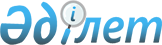 2016-2018 жылдарға арналған Тарбағатай ауданының бюджеті туралы
					
			Күшін жойған
			
			
		
					Шығыс Қазақстан облысы Тарбағатай аудандық мәслихатының 2015 жылғы 23 желтоқсандағы N 31-2 шешімі. Шығыс Қазақстан облысының Әділет департаментінде 2016 жылғы 12 қаңтарда N 4329 болып тіркелді. Күші жойылды - Шығыс Қазақстан облысы Тарбағатай аудандық мәслихатының 2016 жылғы 23 желтоқсандағы № 10-2 шешімімен      Ескерту. Күші жойылды - Шығыс Қазақстан облысы Тарбағатай аудандық мәслихатының 23.12.2016 № 10-2 шешімімен (01.01.2017 бастап қолданысқа енгізіледі).

      РҚАО-ның ескертпесі.

      Құжаттың мәтінінде түпнұсқаның пунктуациясы мен орфографиясы сақталған.

      Қазақстан Республикасының 2008 жылғы 4 желтоқсандағы Бюджет кодексінің 73, 75 - баптарына, Қазақстан Республикасының 2001 жылғы 23 қаңтардағы "Қазақстан Республикасындағы жергілікті мемлекеттік басқару және өзін - өзі басқару туралы" Заңының 6-бабының 1-тармағының 1) тармақшасына, "2016-2018 жылдарға арналған облыстық бюджет туралы" Шығыс Қазақстан облыстық мәслихатының 2015 жылғы 9 желтоқсандағы № 34/406-V шешіміне (нормативтік құқықтық актілерді мемлекеттік тіркеу Тізілімінде 4287 нөмірімен тіркелді) сәйкес Тарбағатай аудандық мәслихаты ШЕШТІ:

      1. 2016 – 2018 жылдарға арналған аудандық бюджет тиісінше 1, 2 және 3 қосымшаларға сәйкес, соның ішінде 2016 жылға мынадай көлемдерде бекітілсін:

      1) кірістер – 7 378 587,0 мың теңге, соның ішінде:

      салықтық түсімдер – 769 223,0 мың теңге;

      салықтық емес түсімдер – 2 818,0 мың теңге;

      негізгі капиталды сатудан түсетін түсімдер – 177,0 мың теңге;

      трансферттердің түсімдері – 6 606 369,0 мың теңге;

      2) шығындар – 7 381 166,0 мың теңге;

      3) таза бюджеттік кредит беру – 236 135,0 мың теңге;

      бюджеттік кредиттер – 246 208,0 мың теңге;

      бюджеттік кредиттерді өтеу – 10 073,0 мың теңге; 

      4) қаржы активтерімен жасалатын операциялар бойынша сальдо – 5 610,0 мың теңге, соның ішінде:

      қаржы активтерін сатып алу – 5 610,0 мың теңге;

      5) бюджет тапшылығы (профициті) – - 244 324,0 мың теңге;

      6) бюджет тапшылығын қаржыландыру (профицитін пайдалану) – 244 324,0 мың теңге;

      қарыздар түсімі – 246 208,0 мың теңге;

      қарыздарды өтеу – 10 073,0 мың теңге;

      бюджет қаражатының пайдаланатын қалдықтары – 8 189,0 мың теңге.

      Ескерту. 1-тармақ жаңа редакцияда - Шығыс Қазақстан облысы Тарбағатай аудандық мәслихатының 12.12.2016 № 9-2 шешімімен (01.01.2016 бастап қолданысқа енгізіледі).

      2. "2016-2018 жылдарға арналған облыстық бюджет туралы" 2015 жылғы 9 желтоқсандағы Шығыс Қазақстан облыстық мәслихатының № 34/406-V (нормативтік құқықтық актілерді мемлекеттік тіркеу Тізілімінде 4287 нөмірімен тіркелген) шешіміне сәйкес аудан бюджеті үшін 2016 жылға арналған әлеуметтік салық, төлем көзінен ұсталатын жеке табыс салығы, төлем көзінен ұсталмайтын жеке табыс салығы бойынша кірістерді бөлу нормативтері 100 пайыз мөлшерінде орындауға алынсын.

      3. 2016 жылға арналған аудандық бюджетте облыстық бюджеттен берілетін субвенция көлемі – 3 845 402,0 мың теңге сомасында белгіленгені ескерілсін.

      4. 2016 жылға ауданның жергілікті атқарушы органдарының резерві – 10 000,0 мың теңге болып бекітілсін.

      5. 2016 жылға арналған ауылдық, кенттік округ әкімі аппараттарының бюджеттік бағдарламалар тізбесі 4 - ші қосымшаға сәйкес бекітілсін.

      6. 2016 жылға арналған аудан бюджетін атқару барысында секвестрлеуге жатпайтын бюджеттік бағдарламалар тізбесі 5 - ші қосымшаға сәйкес белгіленсін.

      7. 2016 жылға арналған аудандық бюджеттің бюджеттік инвестициялық жобаларды (бағдарламаларды) іске асыруға бағытталған, бюджеттік бағдарламаларға бөлінген даму бюджеті бағдарламаларының тізбесі 6 - шы қосымшаға сәйкес бекітілсін.

      8. Жергілікті өзін-өзі басқару органдарына берілетін трансферттер тізбесі 7 – ші қосымшаға сәйкес бекітілсін. 

      9. 2016 жылға арналған аудандық бюджетке облыстық бюджеттен мынадай мөлшерде – 160 470,0 мың теңге нысаналы трансферттер көзделгені ескерілсін.

      Ескерту. 9-тармақ жаңа редакцияда - Шығыс Қазақстан облысы Тарбағатай аудандық мәслихатының 17.10.2016 № 7-2 шешімімен (01.01.2016 бастап қолданысқа енгізіледі).

      10. 2016 жылға арналған аудандық бюджетке республикалық бюджеттен мынадай мөлшерде – 2 600 497,0 мың теңге нысаналы трансферттер көзделгені ескерілсін.

      Ескерту. 10-тармақ жаңа редакцияда - Шығыс Қазақстан облысы Тарбағатай аудандық мәслихатының 12.12.2016 № 9-2 шешімімен (01.01.2016 бастап қолданысқа енгізіледі).

      11. 2016 жылға арналған аудандық бюджетте республикалық бюджеттен мамандарды әлеуметтік қолдау шараларын іске асыруға – 38 178,0 мың теңге сомасында кредит көзделгені ескерілсін.

      12. 10 қосымшаға сәйкес Тарбағтай аудандық мәслихатының кейбір шешімдерінің күші жойылды деп танылсын.

      12-1. 8189,0 мың теңге бюджет қаражатының пайдаланатын қалдықтары осы шешімнің 11 – қосымшасына сәйкес бөлінсін.

      Ескерту. Шешім 12-1-тармақпен толықтырылды - Шығыс Қазақстан облысы Тарбағатай аудандық мәслихатының 07.04.2016 № 2-5 шешімімен (01.01.2016 бастап қолданысқа енгізіледі).

      13. Осы шешім 2016 жылғы 1 қаңтардан бастап қолданысқа енгізіледі.

 2016 жылға арналған Тарбағатай ауданының бюджеті      Ескерту. 1-қосымша жаңа редакцияда - Шығыс Қазақстан облысы Тарбағатай аудандық мәслихатының 12.12.2016 № 9-2 шешімімен (01.01.2016 бастап қолданысқа енгізіледі).

 2017 жылға арналған Тарбағатай ауданының бюджеті 2018 жылға аранлған Тарбағатай ауданының бюджеті 2016 жылға аранлған ауылдық, кенттік округ әкімі аппаратының бюджеттік бағдарламалар тізбесі      Ескерту. 4-қосымша жаңа редакцияда - Шығыс Қазақстан облысы Тарбағатай аудандық мәслихатының 12.12.2016 № 9-2 шешімімен (01.01.2016 бастап қолданысқа енгізіледі).

 Тарбағатай ауданының 2016 жылға арналған аудан бюджетін атқару барысында секвестірлеуге жатпайтын бюджеттік бағдарламалар тізбесі Тарбағатай ауданының 2016 жылға арналған бюджеттік инвестициялық жобаларды (бағдарламаларды) іске асыруға бағытталған, бюджеттік бағдарламаларға бөлінген даму бюджеті бағдарламаларының тізбесі Жергілікті өзін-өзі басқару органдарына берілетін трансферттерге сомаларды бөлу      Ескерту. 7-қосымша жаңа редакцияда - Шығыс Қазақстан облысы Тарбағатай аудандық мәслихатының 07.04.2016 № 2-5 шешімімен (01.01.2016 бастап қолданысқа енгізіледі).

 Облыстық бюджеттерден берілген нысаналы трансферттер      Ескерту. 8-қосымша жаңа редакцияда - Шығыс Қазақстан облысы Тарбағатай аудандық мәслихатының 17.10.2016 № 7-2 шешімімен (01.01.2016 бастап қолданысқа енгізіледі).

 Республикалық бюджеттен берілген нысаналы трансферттер      Ескерту. 9-қосымша жаңа редакцияда - Шығыс Қазақстан облысы Тарбағатай аудандық мәслихатының 12.12.2016 № 9-2 шешімімен (01.01.2016 бастап қолданысқа енгізіледі).

       "2015-2017 жылдарға арналған аудандық бюджеті туралы" Тарбағатай аудандық мәслихатының 2014 жылғы 24 желтоқсандағы № 23-2 шешімі, Нормативтік құқықтық актілерді мемлекеттік тіркеу Тізілімінде № 3617 нөмірімен тіркелген, аудандық "Тарбағатай" газетіне 29.01.2015 ж № 8-9, 02.02.2015 ж №10 санында жарияланған, "2015-2017 жылдарға арналған Тарбағатай ауданының бюджеті туралы" Тарбағатай аудандық мәслихатының 2014 жылғы 24 желтоқсандағы № 23-2 шешіміне өзгерістер мен толықтыру енгізу туралы" 2015 жылғы 18 наурыздағы № 25-4 шешімі, Нормативтік құқықтық актілерді мемлекеттік тіркеу Тізілімінде № 3789 нөмірімен тіркелген, аудандық "Тарбағатай" газетіне 09.04.2015 ж № 28-29, санында жарияланған, "2015-2017 жылдарға арналған Тарбағатай ауданының бюджеті туралы" Тарбағатай аудандық мәслихатының 2014 жылғы 24 желтоқсандағы № 23-2 шешіміне өзгерістер енгізу туралы" 2015 жылғы 6 сәуірдегі № 26-2 шешімі, Нормативтік құқықтық актілерді мемлекеттік тіркеу Тізілімінде № 3889 нөмірімен тіркелген, аудандық "Тарбағатай" газетінің 07.05.2015 ж № 36-37,14.05.2015 ж № 38 сандарында жарияланды, "2015-2017 жылдарға арналған Тарбағатай ауданының бюджеті туралы" Тарбағатай аудандық мәслихатының 2014 жылғы 24 желтоқсандағы № 23-2 шешіміне өзгерістер енгізу туралы" 2015 жылғы 7 маусымдағы № 27-3 шешімі, Нормативтік құқықтық актілерді мемлекеттік тіркеу Тізілімінде № 3998 нөмірімен тіркелген, аудандық "Тарбағатай" газетінің 13.07.2015 ж № 55,16.07.2015 ж № 56 сандарында жарияланды, "2015-2017 жылдарға арналған аудандық бюджет туралы" Тарбағатай аудандық мәслихатының 2014 жылғы 24 желтоқсандағы № 23-2 шешіміне өзгерістер енгізу туралы" 2015 жылғы 21 шілдедегі № 28-6 шешімі, Нормативтік құқықтық актілерді мемлекеттік тіркеу Тізілімінде № 4076 нөмірімен тіркелген, аудандық "Тарбағатай" газетінің 13.07.2015 ж № 55,16.07.2015 ж № 56 сандарында жарияланды, "2015-2017 жылдарға арналған Тарбағатай ауданының бюджеті туралы" Тарбағатай аудандық мәслихатының 2014 жылғы 24 желтоқсандағы № 23-2 шешіміне өзгерістер мен толықтырулар енгізу туралы" 2015 жылғы 16 қазандағы № 29-2 шешімі, Нормативтік құқықтық актілерді мемлекеттік тіркеу Тізілімінде № 4200 нөмірімен тіркелген, аудандық "Тарбағатай" газетіне23.11.2015 ж № 92-93, 26.11.2015 ж № 94-95 санында жарияланған, "2015-2017 жылдарға арналған Тарбағатай ауданының бюджеті туралы" Тарбағатай аудандық мәслихатының 2014 жылғы 24 желтоқсандағы № 23-2 шешіміне өзгерістер енгізу туралы" 2015 жылғы 18 желтоқсандағы № 30-2 шешімі, Нормативтік құқықтық актілерді мемлекеттік тіркеу Тізілімінде № 4298 нөмірімен тіркелген, аудандық "Тарбағатай" газетіне 11.01.2016 ж № 3 санында жарияланған.

 Бюджет қаражаты қалдықтарының пайдалануы      Ескерту. Шешім 11-қосымшамен толықтырылды - Шығыс Қазақстан облысы Тарбағатай аудандық мәслихатының 07.04.2016 № 2-5 шешімімен (01.01.2016 бастап қолданысқа енгізіледі).


					© 2012. Қазақстан Республикасы Әділет министрлігінің «Қазақстан Республикасының Заңнама және құқықтық ақпарат институты» ШЖҚ РМК
				
      Сессия төрағасы 

 Е.Жұмаханов

      Тарбағатай аудандық

      мәслихатының хатшысы 

 М.Мағжаев
Тарбағатай аудандық 
мәслихатының
2015 жылғы "23" 
желтоқсандағы № 31-2
 шешіміне № 1 қосымшаСанат

Санат

Санат

Санат

Сомасы (мың теңге)

Сынып

Сынып

Сынып

Сомасы (мың теңге)

Ішкі сынып

Ішкі сынып

Сомасы (мың теңге)

Түсімдер атауы

Сомасы (мың теңге)

I. КІРІСТЕР

7 378 587,0

1

САЛЫҚТЫҚ ТҮСІМДЕР

769 223,0

1

Табыс салығы

366 095,0

2

Жеке табыс салығы

366 095,0

3

Әлеуметтік салық

279 940,0

1

Әлеуметтік салық

279 940,0

4

Меншікке салынатын салықтар

101 774,0

1

Мүлікке салынатын салықтар

38 117,0

3

Жер салығы

8 559,0

4

Көлік құралдарына салынатын салық

50 478,0

5

Бірыңғай жер салығы

4 620,0

5

Тауарларға, жұмыстарға және қызметтерге салынатын ішкі салықтар

17 218,0

2

Акциздер

2 574,0

3

Табиғи және басқа да ресурстарды пайдаланғаны үшiн түсетiн түсiмдер

2 200,0

4

Кәсiпкерлiк және кәсiби қызметтi жүргiзгенi үшiн алынатын алымдар

12 444,0

8

Заңдық мәнді іс-әрекеттерді жасағаны және (немесе) оған уәкілеттігі бар мемлекеттік органдар немесе лауазымды адамдар құжаттар бергені үшін алынатын міндетті төлемдер

4 196,0

1

Мемлекеттік баж

4 196,0

2

САЛЫҚТЫҚ ЕМЕС ТҮСІМДЕР

2 818,0

1

Мемлекеттік меншіктен түсетін кірістер

2 145,0

5

Мемлекет меншігіндегі мүлікті жалға беруден түсетін кірістер

2 123,0

7

Мемлекеттік бюджеттен берілген кредиттер бойынша сыйақылар

22,0

4

Мемлекеттік бюджеттен қаржыландырылатын, сондай-ақ Қазақстан Республикасы Ұлттық Банкінің бюджетінен (шығыстар сметасынан) ұсталатын және қаржыландырылатын мемлекеттік мекемелер 

422,0

1

Мұнай секторы ұйымдарынан түсетін түсімдерді қоспағанда, мемлекеттік бюджеттен қаржыландырылатын, сондай-ақ Қазақстан Республикасы Ұлттық Банкінің бюджетінен (шығыстар сметасынан) ұсталатын және қаржыландырылатын мемлекеттік мекемелер салатын айыппұлдар, өсімпұлдар, санкциялар, өндіріп алулар

422,0

6

Басқа да салықтық емес түсiмдер

251,0

1

Басқа да салықтық емес түсiмдер

251,0

3

НЕГІЗГІ КАПИТАЛДЫ САТУДАН ТҮСЕТІН ТҮСІМДЕР

177,0

1

Мемлекеттік мекемелерге бекітілген мемлекеттік мүлікті сату

15,0

1

Мемлекеттік мекемелерге бекітілген мемлекеттік мүлікті сату

15,0

3

Жерді және материалдық емес активтерді сату

162,0

1

Жерді сату

162,0

4

ТРАНСФЕРТТЕРДІҢ ТҮСІМДЕРІ

6 606 369,0

2

Мемлекеттік басқарудың жоғары тұрған органдарынан түсетін трансферттер

6 606 369,0

2

Облыстық бюджеттен түсетін трансферттер

6 606 369,0

Функционалдық топ

Функционалдық топ

Функционалдық топ

Функционалдық топ

Функционалдық топ

Сомасы (мың теңге)

Функционалдық кіші топ

Функционалдық кіші топ

Функционалдық кіші топ

Функционалдық кіші топ

Сомасы (мың теңге)

Бюджеттік бағдарламалардың әкімшісі

Бюджеттік бағдарламалардың әкімшісі

Бюджеттік бағдарламалардың әкімшісі

Сомасы (мың теңге)

Бағдарлама

Бағдарлама

Сомасы (мың теңге)

Шығындар атауы

Сомасы (мың теңге)

II. ШЫҒЫНДАР

7 381 166,0

01

Жалпы сипаттағы мемлекеттiк қызметтер 

551 096,5

1

Мемлекеттiк басқарудың жалпы функцияларын орындайтын өкiлдi, атқарушы және басқа органдар

456 628,5

112

Аудан (облыстық маңызы бар қала) мәслихатының аппараты

26 817,0

001

Аудан (облыстық маңызы бар қала) мәслихатының қызметін қамтамасыз ету жөніндегі қызметтер

25 999,7

003

Мемлекеттік органның күрделі шығыстары

817,3

122

Аудан (облыстық маңызы бар қала) әкімінің аппараты

134 047,0

001

Аудан (облыстық маңызы бар қала) әкімінің қызметін қамтамасыз ету жөніндегі қызметтер

124 725,0

003

Мемлекеттік органның күрделі шығыстары

9 322,0

123

Қаладағы аудан, аудандық маңызы бар қала, кент, ауыл, ауылдық округ әкімінің аппараты

295 764,5

001

Қаладағы аудан, аудандық маңызы бар қаланың, кент, ауыл, ауылдық округ әкімінің қызметін қамтамасыз ету жөніндегі қызметтер

295 264,5

022

Мемлекеттік органның күрделі шығыстары

500,0

2

Қаржылық қызмет

774,0

459

Ауданның (облыстық маңызы бар қаланың) экономика және қаржы бөлімі

774,0

003

Салық салу мақсатында мүлікті бағалауды жүргізу

774,0

9

Жалпы сипаттағы өзге де мемлекеттiк қызметтер

93 694,0

454

Ауданның (облыстық маңызы бар қаланың) кәсіпкерлік және ауыл шаруашылығы бөлімі

29 326,0

001

Жергілікті деңгейде кәсіпкерлікті және ауыл шаруашылығын дамыту саласындағы мемлекеттік саясатты іске асыру жөніндегі қызметтер

29 176,0

007

Мемлекеттік органның күрделі шығыстары

150,0

458

Ауданның (облыстық маңызы бар қаланың) тұрғын үй-коммуналдық шаруашылығы, жолаушылар көлігі және автомобиль жолдары бөлімі

23 343,0

001

Жергілікті деңгейде тұрғын үй-коммуналдық шаруашылығы, жолаушылар көлігі және автомобиль жолдары саласындағы мемлекеттік саясатты іске асыру жөніндегі қызметтер

20 833,0

013

Мемлекеттік органның күрделі шығыстары

2 510,0

459

Ауданның (облыстық маңызы бар қаланың) экономика және қаржы бөлімі

41 025,0

001

Ауданның (облыстық маңызы бар қаланың) экономикалық саясаттын қалыптастыру мен дамыту, мемлекеттік жоспарлау, бюджеттік атқару және коммуналдық меншігін басқару саласындағы мемлекеттік саясатты іске асыру жөніндегі қызметтер

36 625,0

015

Мемлекеттік органның күрделі шығыстары

4 400,0

02

Қорғаныс

92 834,0

1

Әскери мұқтаждар

12 387,0

122

Аудан (облыстық маңызы бар қала) әкімінің аппараты

12 387,0

005

Жалпыға бірдей әскери міндетті атқару шеңберіндегі іс-шаралар

12 387,0

2

Төтенше жағдайлар жөнiндегi жұмыстарды ұйымдастыру

80 447,0

122

Аудан (облыстық маңызы бар қала) әкімінің аппараты

80 447,0

006

Аудан (облыстық маңызы бар қала) ауқымындағы төтенше жағдайлардың алдын алу және оларды жою

70 950,0

007

Аудандық (қалалық) ауқымдағы дала өрттерінің, сондай-ақ мемлекеттік өртке қарсы қызмет органдары құрылмаған елдi мекендерде өрттердің алдын алу және оларды сөндіру жөніндегі іс-шаралар

9 497,0

03

Қоғамдық тәртіп, қауіпсіздік, құқықтық, сот, қылмыстық-атқару қызметі

0,0

9

Қоғамдық тәртіп және қауіпсіздік саласындағы басқа да қызметтер

0,0

458

Ауданның (облыстық маңызы бар қаланың) тұрғын үй-коммуналдық шаруашылығы, жолаушылар көлігі және автомобиль жолдары бөлімі

0,0

021

Елдi мекендерде жол қозғалысы қауiпсiздiгін қамтамасыз ету

0,0

04

Бiлiм беру

4 319 035,8

1

Мектепке дейiнгi тәрбие және оқыту

663 845,2

464

Ауданның (облыстық маңызы бар қаланың) білім бөлімі

663 845,2

009

Мектепке дейінгі тәрбие мен оқыту ұйымдарының қызметін қамтамасыз ету

138 829,2

040

Мектепке дейінгі білім беру ұйымдарында мемлекеттік білім беру тапсырысын іске асыруға

525 016,0

2

Бастауыш, негізгі орта және жалпы орта білім беру

3 489 544,6

457

Ауданның (облыстық маңызы бар қаланың) мәдениет, тілдерді дамыту, дене шынықтыру және спорт бөлімі

122 742,0

017

Балалар мен жасөспірімдерге спорт бойынша қосымша білім беру

122 742,0

464

Ауданның (облыстық маңызы бар қаланың) білім бөлімі

3 366 802,6

003

Жалпы білім беру

3 241 494,6

006

Балаларға қосымша білім беру

125 308,0

9

Бiлiм беру саласындағы өзге де қызметтер

165 646,0

464

Ауданның (облыстық маңызы бар қаланың) білім бөлімі

165 646,0

001

Жергілікті деңгейде білім беру саласындағы мемлекеттік саясатты іске асыру жөніндегі қызметтер

16 967,0

005

Ауданның (областык маңызы бар қаланың) мемлекеттік білім беру мекемелер үшін оқулықтар мен оқу-әдiстемелiк кешендерді сатып алу және жеткізу

67 035,0

007

Аудандық (қалалалық) ауқымдағы мектеп олимпиадаларын және мектептен тыс іс-шараларды өткiзу

80,0

015

Жетім баланы (жетім балаларды) және ата-аналарының қамқорынсыз қалған баланы (балаларды) күтіп-ұстауға қамқоршыларға (қорғаншыларға) ай сайынға ақшалай қаражат төлемі

16 496,0

022

Жетім баланы (жетім балаларды) және ата-анасының қамқорлығынсыз қалған баланы (балаларды) асырап алғаны үшін Қазақстан азаматтарына біржолғы ақша қаражатын төлеуге арналған төлемдер

212,0

029

Балалар мен жасөспірімдердің психикалық денсаулығын зерттеу және халыққа психологиялық-медициналық-педагогикалық консультациялық көмек көрсету

11 238,0

067

Ведомстволық бағыныстағы мемлекеттік мекемелерінің және ұйымдарының күрделі шығыстары

53 618,0

06

Әлеуметтiк көмек және әлеуметтiк қамсыздандыру

512 390,0

1

Әлеуметтiк қамсыздандыру

194 289,0

451

Ауданның (облыстық маңызы бар қаланың) жұмыспен қамту және әлеуметтік бағдарламалар бөлімі

191 182,0

005

Мемлекеттік атаулы әлеуметтік көмек 

12 712,0

016

18 жасқа дейінгі балаларға мемлекеттік жәрдемақылар

124 956,0

025

Өрлеу жобасы бойынша келісілген қаржылай көмекті енгізу

53 514,0

464

Ауданның (облыстық маңызы бар қаланың) білім бөлімі

3 107,0

030

Патронат тәрбиешілерге берілген баланы (балаларды) асырап бағу 

3 107,0

2

Әлеуметтiк көмек

284 348,0

451

Ауданның (облыстық маңызы бар қаланың) жұмыспен қамту және әлеуметтік бағдарламалар бөлімі

284 348,0

002

Жұмыспен қамту бағдарламасы

26 868,0

004

Ауылдық жерлерде тұратын денсаулық сақтау, білім беру, әлеуметтік қамтамасыз ету, мәдениет, спорт және ветеринар мамандарына отын сатып алуға Қазақстан Республикасының заңнамасына сәйкес әлеуметтік көмек көрсету

30 020,0

006

Тұрғын үйге көмек көрсету

4 340,0

007

Жергілікті өкілетті органдардың шешімі бойынша мұқтаж азаматтардың жекелеген топтарына әлеуметтік көмек

63 591,0

010

Үйден тәрбиеленіп оқытылатын мүгедек балаларды материалдық қамтамасыз ету

4 694,0

014

Мұқтаж азаматтарға үйде әлеуметтiк көмек көрсету

115 541,0

015

Зейнеткерлер мен мүгедектерге әлеуметтiк қызмет көрсету аумақтық орталығы

35 057,0

017

Мүгедектерді оңалту жеке бағдарламасына сәйкес, мұқтаж мүгедектерді міндетті гигиеналық құралдармен және ымдау тілі мамандарының қызмет көрсетуін, жеке көмекшілермен қамтамасыз ету

3 181,0

023

Жұмыспен қамту орталықтарының қызметін қамтамасыз ету

1 056,0

9

Әлеуметтiк көмек және әлеуметтiк қамтамасыз ету салаларындағы өзге де қызметтер

33 753,0

451

Ауданның (облыстық маңызы бар қаланың) жұмыспен қамту және әлеуметтік бағдарламалар бөлімі

33 753,0

001

Жергілікті деңгейде халық үшін әлеуметтік бағдарламаларды жұмыспен қамтуды қамтамасыз етуді іске асыру саласындағы мемлекеттік саясатты іске асыру жөніндегі қызметтер 

25 697,0

011

Жәрдемақыларды және басқа да әлеуметтік төлемдерді есептеу, төлеу мен жеткізу бойынша қызметтерге ақы төлеу

4 214,0

050

Қазақстан Республикасында мүгедектердің құқықтарын қамтамасыз ету және өмір сүру сапасын жақсарту жөніндегі 2012 - 2018 жылдарға арналған іс-шаралар жоспарын іске асыру

3 842,0

07

Тұрғын үй-коммуналдық шаруашылық

874 612,0

1

Тұрғын үй шаруашылығы

43 622,0

123

Қаладағы аудан, аудандық маңызы бар қала, кент, ауыл, ауылдық округ әкімінің аппараты

14 163,0

027

Жұмыспен қамту 2020 жол картасы бойынша қалаларды және ауылдық елді мекендерді дамыту шеңберінде объектілерді жөндеу және абаттандыру

14 163,0

458

Ауданның (облыстық маңызы бар қаланың) тұрғын үй-коммуналдық шаруашылығы, жолаушылар көлігі және автомобиль жолдары бөлімі

17 150,0

002

Мемлекеттiк қажеттiлiктер үшiн жер учаскелерiн алып қою, соның iшiнде сатып алу жолымен алып қою және осыған байланысты жылжымайтын мүлiктi иелiктен айыру

200,0

004

Азматтардың жекелген санаттарын тұрғын үймен қамтамасыз ету

16 950,0

041

Жұмыспен қамту 2020 жол картасы бойынша қалаларды және ауылдық елді мекендерді дамыту шеңберінде объектілерді жөндеу және абаттандыру

0,0

464

Ауданның (облыстық маңызы бар қаланың) білім бөлімі

12 309,0

026

Жұмыспен қамту 2020 жол картасы бойынша қалаларды және ауылдық елді мекендерді дамыту шеңберінде объектілерді жөндеу

12 309,0

2

Коммуналдық шаруашылық

726 706,0

458

Ауданның (облыстық маңызы бар қаланың) тұрғын үй-коммуналдық шаруашылығы, жолаушылар көлігі және автомобиль жолдары бөлімі

5 347,0

012

Сумен жабдықтау және су бұру жүйесінің жұмыс істеуі

5 347,0

466

Ауданның (облыстық маңызы бар қаланың) сәулет, қала құрылысы және құрылыс бөлімі

721 359,0

058

Елді мекендердегі сумен жабдықтау және су бұру жүйелерін дамыту

721 359,0

3

Елді-мекендерді көркейту

104 284,0

123

Қаладағы аудан, аудандық маңызы бар қала, кент, ауыл, ауылдық округ әкімінің аппараты

33 951,0

008

Елді мекендердегі көшелерді жарықтандыру

25 451,0

009

Елді мекендердің санитариясын қамтамасыз ету

1 000,0

010

Жерлеу орындарын ұстау және туыстары жоқ адамдарды жерлеу

500,0

011

Елді мекендерді абаттандыру мен көгалдандыру

7 000,0

458

Ауданның (облыстық маңызы бар қаланың) тұрғын үй-коммуналдық шаруашылығы, жолаушылар көлігі және автомобиль жолдары бөлімі

70 333,0

018

Елдi мекендердi абаттандыру және көгалдандыру

70 333,0

08

Мәдениет, спорт, туризм және ақпараттық кеңістiк

345 322,5

1

Мәдениет саласындағы қызмет

184 202,5

123

Қаладағы аудан, аудандық маңызы бар қала, кент, ауыл, ауылдық округ әкімінің аппараты

1 000,0

006

Жергілікті деңгейде мәдени-демалыс жұмыстарын қолдау

1 000,0

457

Ауданның (облыстық маңызы бар қаланың) мәдениет, тілдерді дамыту, дене шынықтыру және спорт бөлімі

183 202,5

003

Мәдени-демалыс жұмысын қолдау

183 202,5

2

Спорт

44 476,0

457

Ауданның (облыстық маңызы бар қаланың) мәдениет, тілдерді дамыту, дене шынықтыру және спорт бөлімі

44 476,0

008

Ұлттық және бұқаралық спорт түрлерін дамыту

24 526,0

009

Аудандық (облыстық маңызы бар қалалық) деңгейде спорттық жарыстар өткiзу

2 700,0

010

Әртүрлi спорт түрлерi бойынша аудан (облыстық маңызы бар қала) құрама командаларының мүшелерiн дайындау және олардың облыстық спорт жарыстарына қатысуы

17 250,0

3

Ақпараттық кеңiстiк

58 262,0

456

Ауданның (облыстық маңызы бар қаланың) ішкі саясат бөлімі

8 700,0

002

Мемлекеттік ақпараттық саясат жүргізу жөніндегі қызметтер

8 700,0

457

Ауданның (облыстық маңызы бар қаланың) мәдениет, тілдерді дамыту, дене шынықтыру және спорт бөлімі

49 562,0

006

Аудандық (қалалық) кiтапханалардың жұмыс iстеуi

49 166,0

007

Мемлекеттiк тiлдi және Қазақстан халқының басқа да тiлдерін дамыту

396,0

9

Мәдениет, спорт, туризм және ақпараттық кеңiстiктi ұйымдастыру жөнiндегi өзге де қызметтер

58 382,0

456

Ауданның (облыстық маңызы бар қаланың) ішкі саясат бөлімі

30 288,0

001

Жергілікті деңгейде ақпарат, мемлекеттілікті нығайту және азаматтардың әлеуметтік сенімділігін қалыптастыру саласында мемлекеттік саясатты іске асыру жөніндегі қызметтер

19 843,0

003

Жастар саясаты саласында іс-шараларды іске асыру

6 345,0

006

Мемлекеттік органның күрделі шығыстары

4 100,0

457

Ауданның (облыстық маңызы бар қаланың) мәдениет, тілдерді дамыту, дене шынықтыру және спорт бөлімі

28 094,0

001

Жергілікті деңгейде мәдениет, тілдерді дамыту, дене шынықтыру және спорт саласында мемлекеттік саясатты іске асыру жөніндегі қызметтер

23 694,0

032

Ведомстволық бағыныстағы мемлекеттік мекемелерінің және ұйымдарының күрделі шығыстары

4 400,0

10

Ауыл, су, орман, балық шаруашылығы, ерекше қорғалатын табиғи аумақтар, қоршаған ортаны және жануарлар дүниесін қорғау, жер қатынастары

276 608,0

1

Ауыл шаруашылығы

79 753,0

459

Ауданның (облыстық маңызы бар қаланың) экономика және қаржы бөлімі

8 645,0

099

Мамандардың әлеуметтік көмек көрсетуі жөніндегі шараларды іске асыру

8 645,0

473

Ауданның (облыстық маңызы бар қаланың) ветеринария бөлімі

71 108,0

001

Жергілікті деңгейде ветеринария саласындағы мемлекеттік саясатты іске асыру жөніндегі қызметтер

18 784,0

003

Мемлекеттік органның күрделі шығыстары

300,0

007

Қаңғыбас иттер мен мысықтарды аулауды және жоюды ұйымдастыру

1 800,0

008

Алып қойылатын және жойылатын ауру жануарлардың, жануарлардан алынатын өнімдер мен шикізаттың құнын иелеріне өтеу

34 240,0

009

Жануарлардың энзоотиялық аурулары бойынша ветеринариялық іс-шараларды жүргізу

15 984,0

6

Жер қатынастары

15 799,0

463

Ауданның (облыстық маңызы бар қаланың) жер қатынастары бөлімі

15 799,0

001

Аудан (облыстық маңызы бар қала) аумағында жер қатынастарын реттеу саласындағы мемлекеттік саясатты іске асыру жөніндегі қызметтер

15 799,0

9

Ауыл, су, орман, балық шаруашылығы, қоршаған ортаны қорғау және жер қатынастары саласындағы басқа да қызметтер

181 056,0

473

Ауданның (облыстық маңызы бар қаланың) ветеринария бөлімі

181 056,0

011

Эпизоотияға қарсы іс-шаралар жүргізу

181 056,0

11

Өнеркәсіп, сәулет, қала құрылысы және құрылыс қызметі

26 299,0

2

Сәулет, қала құрылысы және құрылыс қызметі

26 299,0

466

Ауданның (облыстық маңызы бар қаланың) сәулет, қала құрылысы және құрылыс бөлімі

26 299,0

001

Құрылыс, облыс қалаларының, аудандарының және елді мекендерінің сәулеттік бейнесін жақсарту саласындағы мемлекеттік саясатты іске асыру және ауданның (облыстық маңызы бар қаланың) аумағын оңтайла және тиімді қала құрылыстық игеруді қамтамасыз ету жөніндегі қызметтер 

22 139,0

013

Аудан аумағында қала құрылысын дамытудың кешенді схемаларын, аудандық (облыстық) маңызы бар қалалардың, кенттердің және өзге де ауылдық елді мекендердің бас жоспарларын әзірлеу

4 000,0

015

Мемлекеттік органның күрделі шығыстары

160,0

12

Көлiк және коммуникация

237 477,0

1

Автомобиль көлiгi

233 677,0

123

Қаладағы аудан, аудандық маңызы бар қала, кент, ауыл, ауылдық округ әкімінің аппараты

8 861,0

013

Аудандық маңызы бар қалаларда, кенттерде, ауылдарда, ауылдық округтерде автомобиль жолдарының жұмыс істеуін қамтамасыз ету

8 861,0

458

Ауданның (облыстық маңызы бар қаланың) тұрғын үй-коммуналдық шаруашылығы, жолаушылар көлігі және автомобиль жолдары бөлімі

224 816,0

023

Автомобиль жолдарының жұмыс істеуін қамтамасыз ету

224 816,0

9

Көлiк және коммуникациялар саласындағы өзге де қызметтер

3 800,0

458

Ауданның (облыстық маңызы бар қаланың) тұрғын үй-коммуналдық шаруашылығы, жолаушылар көлігі және автомобиль жолдары бөлімі

3 800,0

024

Кентiшiлiк (қалаiшiлiк), қала маңындағы ауданiшiлiк қоғамдық жолаушылар тасымалдарын ұйымдастыру

3 800,0

13

Басқалар

48 591,0

3

Кәсiпкерлiк қызметтi қолдау және бәсекелестікті қорғау

340,0

454

Ауданның (облыстық маңызы бар қаланың) кәсіпкерлік және ауыл шаруашылығы бөлімі

340,0

006

Кәсіпкерлік қызметті қолдау

340,0

9

Басқалар

48 251,0

123

Қаладағы аудан, аудандық маңызы бар қала, кент, ауыл, ауылдық округ әкімінің аппараты

39 367,0

040

"Өңірлерді дамыту" Бағдарламасы шеңберінде өңірлерді экономикалық дамытуға жәрдемдесу бойынша шараларды іске асыру

39 367,0

457

Ауданның (облыстық маңызы бар қаланың) мәдениет, тілдерді дамыту, дене шынықтыру және спорт бөлімі

1 884,0

040

"Өңірлерді дамыту" Бағдарламасы шеңберінде өңірлерді экономикалық дамытуға жәрдемдесу бойынша шараларды іске асыру

1 884,0

459

Ауданның (облыстық маңызы бар қаланың) экономика және қаржы бөлімі

7 000,0

012

Ауданның (облыстық маңызы бар қаланың) жергілікті атқарушы органының резерві 

7 000,0

14

Борышқа қызмет көрсету

22,0

1

Борышқа қызмет көрсету

22,0

459

Ауданның (облыстық маңызы бар қаланың) экономика және қаржы бөлімі

22,0

021

Жергілікті атқарушы органдардың облыстық бюджеттен қарыздар бойынша сыйақылар мен өзге де төлемдерді төлеу бойынша борышына қызмет көрсету 

22,0

15

Трансферттер

96 878,2

1

Трансферттер

96 878,2

459

Ауданның (облыстық маңызы бар қаланың) экономика және қаржы бөлімі

96 878,2

006

Нысаналы пайдаланылмаған (толық пайдаланылмаған) трансферттерді қайтару

2 575,2

051

Жергілікті өзін-өзі басқару органдарына берілетін трансферттер

94 303,0

IІІ. Таза бюджеттік кредит беру

236 135,0

Бюджеттік кредиттер

246 208,0

07

Тұрғын үй-коммуналдық шаруашылық

208 030,0

1

Тұрғын үй шаруашылығы

208 030,0

458

Ауданның (облыстық маңызы бар қаланың) тұрғын үй-коммуналдық шаруашылығы, жолаушылар көлігі және автомобиль жолдары бөлімі

208 030,0

053

Жылу, сумен жабдықтау және су бұру жүйелерін реконструкция және құрылыс үшін кредит беру

208 030,0

10

Ауыл, су, орман, балық шаруашылығы, ерекше қорғалатын табиғи аумақтар, қоршаған ортаны және жануарлар дүниесін қорғау, жер қатынастары

38 178,0

1

Ауыл шаруашылығы

38 178,0

459

Ауданның (облыстық маңызы бар қаланың) экономика және қаржы бөлімі

38 178,0

018

Мамандарды әлеуметтік қолдау шараларын іске асыруға берілетін бюджеттік кредиттер

38 178,0

5

Бюджеттік кредиттерді өтеу

10 073,0

01

Бюджеттік кредиттерді өтеу

10 073,0

001

Мемлекеттік бюджеттен берілген бюджеттік кредитттерді өтеу

10 073,0

ІV. Қаржы активтерімен жасалатын операциялар бойынша сальдо

5 610,0

Қаржы активтерін сатып алу

5 610,0

13

Басқалар

5 610,0

9

Басқалар

5 610,0

458

Ауданның (облыстық маңызы бар қаланың) тұрғын үй-коммуналдық шаруашылығы, жолаушылар көлігі және автомобиль жолдары бөлімі

5 610,0

065

Заңды тұлғалардың жарғылық капиталын қалыптастыру немесе ұлғайту

5 610,0

V. Бюджет тапшылығы (профициті)

-244 324,0

VI. Бюджет тапшылығын қаржыландыру (профицитін пайдалану)

244 324,0

7

Қарыздар түсімі

246 208,0

01

Мемлекеттік ішкі қарыздар

246 208,0

2

Қарыз алу келісім-шарттары

246 208,0

16

Қарыздарды өтеу

10 073,0

1

Қарыздарды өтеу

10 073,0

459

Ауданның (облыстық маңызы бар қаланың) экономика және қаржы бөлімі

10 073,0

005

Жергілікті атқарушы органның жоғары тұрған бюджет алдындағы борышын өтеу

10 073,0

8

Бюджет қаражатының пайдаланылатын қалдықтары

8 189,0

01

Бюджет қаражаты қалдықтары

8 189,0

01

Бюджет қаражатының бос қалдықтары

8 189,0

Тарбағатай аудандық 
мәслихатының
2015 жылғы "23" 
желтоқсандағы № 31-2
 шешіміне № 2 қосымшаСанат

Санат

Санат

Санат

Сомасы (мың теңге)

Сынып

Сынып

Сынып

Сомасы (мың теңге)

Ішкі сынып

Ішкі сынып

Сомасы (мың теңге)

Түсімдер атауы

Сомасы (мың теңге)

I. КІРІСТЕР

4 612 155,0

1

САЛЫҚТЫҚ ТҮСІМДЕР

702 456,0

1

Табыс салығы

314 621,0

2

Жеке табыс салығы

314 621,0

3

Әлеуметтік салық

254 577,0

1

Әлеуметтік салық

254 577,0

4

Меншікке салынатын салықтар

111 481,0

1

Мүлікке салынатын салықтар

42 622,0

3

Жер салығы

8 762,0

4

Көлік құралдарына салынатын салық

55 431,0

5

Бірыңғай жер салығы

4 666,0

5

Тауарларға, жұмыстарға және қызметтерге салынатын ішкі салықтар

16 739,0

2

Акциздер

2 748,0

3

Табиғи және басқа да ресурстарды пайдаланғаны үшiн түсетiн түсiмдер

1 893,0

4

Кәсiпкерлiк және кәсiби қызметтi жүргiзгенi үшiн алынатын алымдар

12 098,0

8

Заңдық мәнді іс-әрекеттерді жасағаны және (немесе) оған уәкілеттігі бар мемлекеттік органдар немесе лауазымды адамдар құжаттар бергені үшін алынатын міндетті төлемдер

5 038,0

1

Мемлекеттік баж

5 038,0

2

САЛЫҚТЫҚ ЕМЕС ТҮСІМДЕР

4 035,0

1

Мемлекеттік меншіктен түсетін кірістер

4 035,0

5

Мемлекет меншігіндегі мүлікті жалға беруден түсетін кірістер

4 023,0

7

Мемлекеттік бюджеттен берілген кредиттер бойынша сыйақылар

12,0

3

НЕГІЗГІ КАПИТАЛДЫ САТУДАН ТҮСЕТІН ТҮСІМДЕР

4 809,0

3

Жерді және материалдық емес активтерді сату

4 809,0

1

Жерді сату

4 809,0

4

ТРАНСФЕРТТЕРДІҢ ТҮСІМДЕРІ

3 900 855,0

2

Мемлекеттік басқарудың жоғары тұрған органдарынан түсетін трансферттер

3 900 855,0

2

Облыстық бюджеттен түсетін трансферттер

3 900 855,0

Функционалдық топ

Функционалдық топ

Функционалдық топ

Функционалдық топ

Функционалдық топ

Сомасы (мың теңге)

Функционалдық кіші топ

Функционалдық кіші топ

Функционалдық кіші топ

Функционалдық кіші топ

Сомасы (мың теңге)

Бюджеттік бағдарламалардың әкімшісі

Бюджеттік бағдарламалардың әкімшісі

Бюджеттік бағдарламалардың әкімшісі

Сомасы (мың теңге)

Бағдарлама

Бағдарлама

Сомасы (мың теңге)

Шығындар атауы

Сомасы (мың теңге)

II. ШЫҒЫНДАР

4 607 155,0

01

Жалпы сипаттағы мемлекеттiк қызметтер

524 715,0

1

Мемлекеттiк басқарудың жалпы функцияларын орындайтын өкiлдi, атқарушы және басқа органдар

440 233,0

112

Аудан (облыстық маңызы бар қала) мәслихатының аппараты

21 758,0

001

Аудан (облыстық маңызы бар қала) мәслихатының қызметін қамтамасыз ету жөніндегі қызметтер

21 758,0

122

Аудан (облыстық маңызы бар қала) әкімінің аппараты

111 921,0

001

Аудан (облыстық маңызы бар қала) әкімінің қызметін қамтамасыз ету жөніндегі қызметтер

109 921,0

003

Мемлекеттік органның күрделі шығыстары

2 000,0

123

Қаладағы аудан, аудандық маңызы бар қала, кент, ауыл, ауылдық округ әкімінің аппараты

306 554,0

001

Қаладағы аудан, аудандық маңызы бар қаланың, кент, ауыл, ауылдық округ әкімінің қызметін қамтамасыз ету жөніндегі қызметтер

306 554,0

2

Қаржылық қызмет

650,0

459

Ауданның (облыстық маңызы бар қаланың) экономика және қаржы бөлімі

650,0

003

Салық салу мақсатында мүлікті бағалауды жүргізу

650,0

9

Жалпы сипаттағы өзге де мемлекеттiк қызметтер

83 832,0

454

Ауданның (облыстық маңызы бар қаланың) кәсіпкерлік және ауыл шаруашылығы бөлімі

28 313,0

001

Жергілікті деңгейде кәсіпкерлікті және ауыл шаруашылығын дамыту саласындағы мемлекеттік саясатты іске асыру жөніндегі қызметтер

28 313,0

458

Ауданның (облыстық маңызы бар қаланың) тұрғын үй-коммуналдық шаруашылығы, жолаушылар көлігі және автомобиль жолдары бөлімі

18 761,0

001

Жергілікті деңгейде тұрғын үй-коммуналдық шаруашылығы, жолаушылар көлігі және автомобиль жолдары саласындағы мемлекеттік саясатты іске асыру жөніндегі қызметтер

18 761,0

459

Ауданның (облыстық маңызы бар қаланың) экономика және қаржы бөлімі

36 758,0

001

Ауданның (облыстық маңызы бар қаланың) экономикалық саясаттын қалыптастыру мен дамыту, мемлекеттік жоспарлау, бюджеттік атқару және коммуналдық меншігін басқару саласындағы мемлекеттік саясатты іске асыру жөніндегі қызметтер

36 758,0

02

Қорғаныс

27 273,0

1

Әскери мұқтаждар

13 728,0

122

Аудан (облыстық маңызы бар қала) әкімінің аппараты

13 728,0

005

Жалпыға бірдей әскери міндетті атқару шеңберіндегі іс-шаралар

13 728,0

2

Төтенше жағдайлар жөнiндегi жұмыстарды ұйымдастыру

13 545,0

122

Аудан (облыстық маңызы бар қала) әкімінің аппараты

13 545,0

006

Аудан (облыстық маңызы бар қала) ауқымындағы төтенше жағдайлардың алдын алу және оларды жою

5 000,0

007

Аудандық (қалалық) ауқымдағы дала өрттерінің, сондай-ақ мемлекеттік өртке қарсы қызмет органдары құрылмаған елдi мекендерде өрттердің алдын алу және оларды сөндіру жөніндегі іс-шаралар

8 545,0

03

Қоғамдық тәртіп, қауіпсіздік, құқықтық, сот, қылмыстық-атқару қызметі

300,0

9

Қоғамдық тәртіп және қауіпсіздік саласындағы басқа да қызметтер

300,0

458

Ауданның (облыстық маңызы бар қаланың) тұрғын үй-коммуналдық шаруашылығы, жолаушылар көлігі және автомобиль жолдары бөлімі

300,0

021

Елдi мекендерде жол қозғалысы қауiпсiздiгін қамтамасыз ету

300,0

04

Бiлiм беру

2 932 844,0

1

Мектепке дейiнгi тәрбие және оқыту

123 874,0

464

Ауданның (облыстық маңызы бар қаланың) білім бөлімі

123 874,0

009

Мектепке дейінгі тәрбие мен оқыту ұйымдарының қызметін қамтамасыз ету

123 874,0

2

Бастауыш, негізгі орта және жалпы орта білім беру

2 758 744,0

464

Ауданның (облыстық маңызы бар қаланың) білім бөлімі

2 758 744,0

003

Жалпы білім беру

2 678 692,0

006

Балаларға қосымша білім беру 

80 052,0

9

Бiлiм беру саласындағы өзге де қызметтер

50 226,0

464

Ауданның (облыстық маңызы бар қаланың) білім бөлімі

50 226,0

001

Жергілікті деңгейде білім беру саласындағы мемлекеттік саясатты іске асыру жөніндегі қызметтер

16 280,0

005

Ауданның (облыстық маңызы бар қаланың) мемлекеттік білім беру мекемелер үшін оқулықтар мен оқу-әдiстемелiк кешендерді сатып алу және жеткізу

13 500,0

007

Аудандық (қалалалық) ауқымдағы мектеп олимпиадаларын және мектептен тыс іс-шараларды өткiзу

80,0

015

Жетім баланы (жетім балаларды) және ата-аналарының қамқорынсыз қалған баланы (балаларды) күтіп-ұстауға қамқоршыларға (қорғаншыларға) ай сайынға ақшалай қаражат төлемі

17 866,0

067

Ведомстволық бағыныстағы мемлекеттік мекемелерінің және ұйымдарының күрделі шығыстары

2 500,0

06

Әлеуметтiк көмек және әлеуметтiк қамсыздандыру

375 904,0

1

Әлеуметтiк қамсыздандыру

172 431,0

451

Ауданның (облыстық маңызы бар қаланың) жұмыспен қамту және әлеуметтік бағдарламалар бөлімі

172 431,0

005

Мемлекеттік атаулы әлеуметтік көмек 

21 666,0

016

18 жасқа дейінгі балаларға мемлекеттік жәрдемақылар

141 696,0

025

Өрлеу жобасы бойынша келісілген қаржылай көмекті енгізу

9 069,0

2

Әлеуметтiк көмек

171 684,0

451

Ауданның (облыстық маңызы бар қаланың) жұмыспен қамту және әлеуметтік бағдарламалар бөлімі

171 684,0

002

Жұмыспен қамту бағдарламасы

32 388,0

004

Ауылдық жерлерде тұратын денсаулық сақтау, білім беру, әлеуметтік қамтамасыз ету, мәдениет, спорт және ветеринар мамандарына отын сатып алуға Қазақстан Республикасының заңнамасына сәйкес әлеуметтік көмек көрсету

31 200,0

006

Тұрғын үйге көмек көрсету

4 070,0

007

Жергілікті өкілетті органдардың шешімі бойынша мұқтаж азаматтардың жекелеген топтарына әлеуметтік көмек

11 000,0

010

Үйден тәрбиеленіп оқытылатын мүгедек балаларды материалдық қамтамасыз ету

7 778,0

014

Мұқтаж азаматтарға үйде әлеуметтiк көмек көрсету

63 990,0

015

Зейнеткерлер мен мүгедектерге әлеуметтiк қызмет көрсету аумақтық орталығы

17 247,0

017

Мүгедектерді оңалту жеке бағдарламасына сәйкес, мұқтаж мүгедектерді міндетті гигиеналық құралдармен және ымдау тілі мамандарының қызмет көрсетуін, жеке көмекшілермен қамтамасыз ету 

2 911,0

023

Жұмыспен қамту орталықтарының қызметін қамтамасыз ету

1 100,0

9

Әлеуметтiк көмек және әлеуметтiк қамтамасыз ету салаларындағы өзге де қызметтер

31 789,0

451

Ауданның (облыстық маңызы бар қаланың) жұмыспен қамту және әлеуметтік бағдарламалар бөлімі

31 789,0

001

Жергілікті деңгейде халық үшін әлеуметтік бағдарламаларды жұмыспен қамтуды қамтамасыз етуді іске асыру саласындағы мемлекеттік саясатты іске асыру жөніндегі қызметтер 

27 739,0

011

Жәрдемақыларды және басқа да әлеуметтік төлемдерді есептеу, төлеу мен жеткізу бойынша қызметтерге ақы төлеу

4 050,0

07

Тұрғын үй-коммуналдық шаруашылық

84 394,0

2

Коммуналдық шаруашылық

15 000,0

458

Ауданның (облыстық маңызы бар қаланың) тұрғын үй-коммуналдық шаруашылығы, жолаушылар көлігі және автомобиль жолдары бөлімі

15 000,0

012

Сумен жабдықтау және су бұру жүйесінің жұмыс істеуі

15 000,0

3

Елді-мекендерді абаттандыру

69 394,0

123

Қаладағы аудан, аудандық маңызы бар қала, кент, ауыл, ауылдық округ әкімінің аппараты

69 394,0

008

Елді мекендердегі көшелерді жарықтандыру

7 850,0

009

Елді мекендердің санитариясын қамтамасыз ету

4 400,0

011

Елді мекендерді абаттандыру мен көгалдандыру

57 144,0

08

Мәдениет, спорт, туризм және ақпараттық кеңістiк

273 663,0

1

Мәдениет саласындағы қызмет

138 298,0

123

Қаладағы аудан, аудандық маңызы бар қала, кент, ауыл, ауылдық округ әкімінің аппараты

2 400,0

006

Жергілікті деңгейде мәдени-демалыс жұмыстарын қолдау

2 400,0

457

Ауданның (облыстық маңызы бар қаланың) мәдениет, тілдерді дамыту, дене шынықтыру және спорт бөлімі

135 898,0

003

Мәдени-демалыс жұмысын қолдау

135 898,0

2

Спорт

36 655,0

457

Ауданның (облыстық маңызы бар қаланың) мәдениет, тілдерді дамыту, дене шынықтыру және спорт бөлімі

36 655,0

008

Ұлттық және бұқаралық спорт түрлерін дамыту

17 200,0

009

Аудандық (облыстық маңызы бар қалалық) деңгейде спорттық жарыстар өткiзу

3 555,0

010

Әртүрлi спорт түрлерi бойынша аудан (облыстық маңызы бар қала) құрама командаларының мүшелерiн дайындау және олардың облыстық спорт жарыстарына қатысуы

15 900,0

3

Ақпараттық кеңiстiк

52 159,0

456

Ауданның (облыстық маңызы бар қаланың) ішкі саясат бөлімі

11 500,0

002

Мемлекеттік ақпараттық саясат жүргізу жөніндегі қызметтер

11 500,0

457

Ауданның (облыстық маңызы бар қаланың) мәдениет, тілдерді дамыту, дене шынықтыру және спорт бөлімі

40 659,0

006

Аудандық (қалалық) кiтапханалардың жұмыс iстеуi

40 266,0

007

Мемлекеттiк тiлдi және Қазақстан халқының басқа да тiлдерін дамыту

393,0

9

Мәдениет, спорт, туризм және ақпараттық кеңiстiктi ұйымдастыру жөнiндегi өзге де қызметтер

46 551,0

456

Ауданның (облыстық маңызы бар қаланың) ішкі саясат бөлімі

22 325,0

001

Жергілікті деңгейде ақпарат, мемлекеттілікті нығайту және азаматтардың әлеуметтік сенімділігін қалыптастыру саласында мемлекеттік саясатты іске асыру жөніндегі қызметтер

15 801,0

003

Жастар саясаты саласында іс-шараларды іске асыру

6 524,0

457

Ауданның (облыстық маңызы бар қаланың) мәдениет, тілдерді дамыту, дене шынықтыру және спорт бөлімі

24 226,0

001

Жергілікті деңгейде мәдениет, тілдерді дамыту, дене шынықтыру және спорт саласында мемлекеттік саясатты іске асыру жөніндегі қызметтер

24 226,0

10

Ауыл, су, орман, балық шаруашылығы, ерекше қорғалатын табиғи аумақтар, қоршаған ортаны және жануарлар дүниесін қорғау, жер қатынастары

217 328,0

1

Ауыл шаруашылығы

19 176,0

459

Ауданның (облыстық маңызы бар қаланың) экономика және қаржы бөлімі

7 081,0

099

Мамандардың әлеуметтік көмек көрсетуі жөніндегі шараларды іске асыру

7 081,0

473

Ауданның (облыстық маңызы бар қаланың) ветеринария бөлімі

12 095,0

001

Жергілікті деңгейде ветеринария саласындағы мемлекеттік саясатты іске асыру жөніндегі қызметтер

9 395,0

007

Қаңғыбас иттер мен мысықтарды аулауды және жоюды ұйымдастыру

2 700,0

6

Жер қатынастары

11 987,0

463

Ауданның (облыстық маңызы бар қаланың) жер қатынастары бөлімі

11 987,0

001

Аудан (облыстық маңызы бар қала) аумағында жер қатынастарын реттеу саласындағы мемлекеттік саясатты іске асыру жөніндегі қызметтер

11 987,0

9

Ауыл, су, орман, балық шаруашылығы, қоршаған ортаны қорғау және жер қатынастары саласындағы басқа да қызметтер

186 165,0

473

Ауданның (облыстық маңызы бар қаланың) ветеринария бөлімі

186 165,0

011

Эпизоотияға қарсы іс-шаралар жүргізу

186 165,0

11

Өнеркәсіп, сәулет, қала құрылысы және құрылыс қызметі

26 539,0

2

Сәулет, қала құрылысы және құрылыс қызметі

26 539,0

466

Ауданның (облыстық маңызы бар қаланың) сәулет, қала құрылысы және құрылыс бөлімі

26 539,0

001

Құрылыс, облыс қалаларының, аудандарының және елді мекендерінің сәулеттік бейнесін жақсарту саласындағы мемлекеттік саясатты іске асыру және ауданның (облыстық маңызы бар қаланың) аумағын оңтайла және тиімді қала құрылыстық игеруді қамтамасыз ету жөніндегі қызметтер 

26 539,0

12

Көлiк және коммуникация

96 254,0

1

Автомобиль көлiгi

92 254,0

123

Қаладағы аудан, аудандық маңызы бар қала, кент, ауыл, ауылдық округ әкімінің аппараты

57 254,0

013

Аудандық маңызы бар қалаларда, кенттерде, ауылдарда, ауылдық округтерде автомобиль жолдарының жұмыс істеуін қамтамасыз ету

57 254,0

458

Ауданның (облыстық маңызы бар қаланың) тұрғын үй-коммуналдық шаруашылығы, жолаушылар көлігі және автомобиль жолдары бөлімі

35 000,0

023

Автомобиль жолдарының жұмыс істеуін қамтамасыз ету

35 000,0

9

Көлiк және коммуникациялар саласындағы өзге де қызметтер

4 000,0

458

Ауданның (облыстық маңызы бар қаланың) тұрғын үй-коммуналдық шаруашылығы, жолаушылар көлігі және автомобиль жолдары бөлімі

4 000,0

024

Кентiшiлiк (қалаiшiлiк), қала маңындағы ауданiшiлiк қоғамдық жолаушылар тасымалдарын ұйымдастыру

4 000,0

13

Басқалар

47 929,0

3

Кәсiпкерлiк қызметтi қолдау және бәсекелестікті қорғау

350,0

454

Ауданның (облыстық маңызы бар қаланың) кәсіпкерлік және ауыл шаруашылығы бөлімі

350,0

006

Кәсіпкерлік қызметті қолдау

350,0

9

Басқалар

47 579,0

123

Қаладағы аудан, аудандық маңызы бар қала, кент, ауыл, ауылдық округ әкімінің аппараты

40 579,0

040

"Өңірлерді дамыту" Бағдарламасы шеңберінде өңірлерді экономикалық дамытуға жәрдемдесу бойынша шараларды іске асыру

40 579,0

459

Ауданның (облыстық маңызы бар қаланың) экономика және қаржы бөлімі

7 000,0

012

Ауданның (облыстық маңызы бар қаланың) жергілікті атқарушы органының резерві 

7 000,0

14

Борышқа қызмет көрсету

12,0

1

Борышқа қызмет көрсету

12,0

459

Ауданның (облыстық маңызы бар қаланың) экономика және қаржы бөлімі

12,0

021

Жергілікті атқарушы органдардың облыстық бюджеттен қарыздар бойынша сыйақылар мен өзге де төлемдерді төлеу бойынша борышына қызмет көрсету 

12,0

IІІ. Таза бюджеттік кредит беру

0,0

Бюджеттік кредиттер

0,0

10

Ауыл, су, орман, балық шаруашылығы, ерекше қорғалатын табиғи аумақтар, қоршаған ортаны және жануарлар дүниесін қорғау, жер қатынастары

0,0

1

Ауыл шаруашылығы

0,0

459

Ауданның (облыстық маңызы бар қаланың) экономика және қаржы бөлімі

0,0

018

Мамандарды әлеуметтік қолдау шараларын іске асыруға берілетін бюджеттік кредиттер

0,0

5

Бюджеттік кредиттерді өтеу

0,0

01

Бюджеттік кредиттерді өтеу

0,0

001

Мемлекеттік бюджеттен берілген бюджеттік кредитттерді өтеу

0,0

ІV. Қаржы активтерімен жасалатын операциялар бойынша сальдо

5 000,0

Қаржы активтерін сатып алу

5 000,0

13

Басқалар

5 000,0

9

Басқалар

5 000,0

123

Қаладағы аудан, аудандық маңызы бар қала, кент, ауыл, ауылдық округ әкімінің аппараты

5 000,0

065

Заңды тұлғалардың жарғылық капиталын қалыптастыру немесе ұлғайту

5 000,0

V. Бюджет тапшылығы (профициті)

0,0

VI. Бюджет тапшылығын қаржыландыру (профицитін пайдалану)

0,0

 Тарбағатай аудандық 
мәслихатының
2015 жылғы "23" 
желтоқсандағы № 31-2
 шешіміне № 3 қосымшаСанат

Санат

Санат

Санат

Сомасы (мың теңге)

Сынып

Сынып

Сынып

Сомасы (мың теңге)

Ішкі сынып

Ішкі сынып

Сомасы (мың теңге)

Түсімдер атауы

Сомасы (мың теңге)

I. КІРІСТЕР

4 647 531,0

1

САЛЫҚТЫҚ ТҮСІМДЕР

717 730,0

1

Табыс салығы

320 294,0

2

Жеке табыс салығы

320 294,0

3

Әлеуметтік салық

258 325,0

1

Әлеуметтік салық

258 325,0

4

Меншікке салынатын салықтар

115 923,0

1

Мүлікке салынатын салықтар

43 048,0

3

Жер салығы

8 850,0

4

Көлік құралдарына салынатын салық

59 312,0

5

Бірыңғай жер салығы

4 713,0

5

Тауарларға, жұмыстарға және қызметтерге салынатын ішкі салықтар

17 798,0

2

Акциздер

2 940,0

3

Табиғи және басқа да ресурстарды пайдаланғаны үшiн түсетiн түсiмдер

1 912,0

4

Кәсiпкерлiк және кәсiби қызметтi жүргiзгенi үшiн алынатын алымдар

12 946,0

8

Заңдық мәнді іс-әрекеттерді жасағаны және (немесе) оған уәкілеттігі бар мемлекеттік органдар немесе лауазымды адамдар құжаттар бергені үшін алынатын міндетті төлемдер

5 390,0

1

Мемлекеттік баж

5 390,0

2

САЛЫҚТЫҚ ЕМЕС ТҮСІМДЕР

4 232,0

1

Мемлекеттік меншіктен түсетін кірістер

4 232,0

5

Мемлекет меншігіндегі мүлікті жалға беруден түсетін кірістер

4 220,0

7

Мемлекеттік бюджеттен берілген кредиттер бойынша сыйақылар

12,0

3

НЕГІЗГІ КАПИТАЛДЫ САТУДАН ТҮСЕТІН ТҮСІМДЕР

5 145,0

3

Жерді және материалдық емес активтерді сату

5 145,0

1

Жерді сату

5 145,0

4

ТРАНСФЕРТТЕРДІҢ ТҮСІМДЕРІ

3 920 424,0

2

Мемлекеттік басқарудың жоғары тұрған органдарынан түсетін трансферттер

3 920 424,0

2

Облыстық бюджеттен түсетін трансферттер

3 920 424,0

Функционалдық топ

Функционалдық топ

Функционалдық топ

Функционалдық топ

Функционалдық топ

Сомасы (мың теңге)

Функционалдық кіші топ

Функционалдық кіші топ

Функционалдық кіші топ

Функционалдық кіші топ

Сомасы (мың теңге)

Бюджеттік бағдарламалардың әкімшісі

Бюджеттік бағдарламалардың әкімшісі

Бюджеттік бағдарламалардың әкімшісі

Сомасы (мың теңге)

Бағдарлама

Бағдарлама

Сомасы (мың теңге)

Шығындар атауы

Сомасы (мың теңге)

II. ШЫҒЫНДАР

4 642 531,0

01

Жалпы сипаттағы мемлекеттiк қызметтер

525 918,0

1

Мемлекеттiк басқарудың жалпы функцияларын орындайтын өкiлдi, атқарушы және басқа органдар

440 833,0

112

Аудан (облыстық маңызы бар қала) мәслихатының аппараты

21 958,0

001

Аудан (облыстық маңызы бар қала) мәслихатының қызметін қамтамасыз ету жөніндегі қызметтер

21 958,0

122

Аудан (облыстық маңызы бар қала) әкімінің аппараты

112 121,0

001

Аудан (облыстық маңызы бар қала) әкімінің қызметін қамтамасыз ету жөніндегі қызметтер

110 121,0

003

Мемлекеттік органның күрделі шығыстары

2 000,0

123

Қаладағы аудан, аудандық маңызы бар қала, кент, ауыл, ауылдық округ әкімінің аппараты

306 754,0

001

Қаладағы аудан, аудандық маңызы бар қаланың, кент, ауыл, ауылдық округ әкімінің қызметін қамтамасыз ету жөніндегі қызметтер

306 754,0

2

Қаржылық қызмет

650,0

459

Ауданның (облыстық маңызы бар қаланың) экономика және қаржы бөлімі

650,0

003

Салық салу мақсатында мүлікті бағалауды жүргізу

650,0

9

Жалпы сипаттағы өзге де мемлекеттiк қызметтер

84 435,0

454

Ауданның (облыстық маңызы бар қаланың) кәсіпкерлік және ауыл шаруашылығы бөлімі

28 716,0

001

Жергілікті деңгейде кәсіпкерлікті және ауыл шаруашылығын дамыту саласындағы мемлекеттік саясатты іске асыру жөніндегі қызметтер

28 716,0

458

Ауданның (облыстық маңызы бар қаланың) тұрғын үй-коммуналдық шаруашылығы, жолаушылар көлігі және автомобиль жолдары бөлімі

18 961,0

001

Жергілікті деңгейде тұрғын үй-коммуналдық шаруашылығы, жолаушылар көлігі және автомобиль жолдары саласындағы мемлекеттік саясатты іске асыру жөніндегі қызметтер

18 961,0

459

Ауданның (облыстық маңызы бар қаланың) экономика және қаржы бөлімі

36 758,0

001

Ауданның (облыстық маңызы бар қаланың) экономикалық саясаттын қалыптастыру мен дамыту, мемлекеттік жоспарлау, бюджеттік атқару және коммуналдық меншігін басқару саласындағы мемлекеттік саясатты іске асыру жөніндегі қызметтер

36 758,0

02

Қорғаныс

27 673,0

1

Әскери мұқтаждар

13 928,0

122

Аудан (облыстық маңызы бар қала) әкімінің аппараты

13 928,0

005

Жалпыға бірдей әскери міндетті атқару шеңберіндегі іс-шаралар

13 928,0

2

Төтенше жағдайлар жөнiндегi жұмыстарды ұйымдастыру

13 745,0

122

Аудан (облыстық маңызы бар қала) әкімінің аппараты

13 745,0

006

Аудан (облыстық маңызы бар қала) ауқымындағы төтенше жағдайлардың алдын алу және оларды жою

5 000,0

007

Аудандық (қалалық) ауқымдағы дала өрттерінің, сондай-ақ мемлекеттік өртке қарсы қызмет органдары құрылмаған елдi мекендерде өрттердің алдын алу және оларды сөндіру жөніндегі іс-шаралар

8 745,0

03

Қоғамдық тәртіп, қауіпсіздік, құқықтық, сот, қылмыстық-атқару қызметі

300,0

9

Қоғамдық тәртіп және қауіпсіздік саласындағы басқа да қызметтер

300,0

458

Ауданның (облыстық маңызы бар қаланың) тұрғын үй-коммуналдық шаруашылығы, жолаушылар көлігі және автомобиль жолдары бөлімі

300,0

021

Елдi мекендерде жол қозғалысы қауiпсiздiгін қамтамасыз ету

300,0

04

Бiлiм беру

2 933 844,0

1

Мектепке дейiнгi тәрбие және оқыту

124 074,0

464

Ауданның (облыстық маңызы бар қаланың) білім бөлімі

124 074,0

009

Мектепке дейінгі тәрбие мен оқыту ұйымдарының қызметін қамтамасыз ету

124 074,0

2

Бастауыш, негізгі орта және жалпы орта білім беру

2 759 344,0

464

Ауданның (облыстық маңызы бар қаланың) білім бөлімі

2 759 344,0

003

Жалпы білім беру

2 678 992,0

006

Балаларға қосымша білім беру 

80 352,0

9

Бiлiм беру саласындағы өзге де қызметтер

50 426,0

464

Ауданның (облыстық маңызы бар қаланың) білім бөлімі

50 426,0

001

Жергілікті деңгейде білім беру саласындағы мемлекеттік саясатты іске асыру жөніндегі қызметтер

16 480,0

005

Ауданның (облыстық маңызы бар қаланың) мемлекеттік білім беру мекемелер үшін оқулықтар мен оқу-әдiстемелiк кешендерді сатып алу және жеткізу

13 500,0

007

Аудандық (қалалалық) ауқымдағы мектеп олимпиадаларын және мектептен тыс іс-шараларды өткiзу

80,0

015

Жетім баланы (жетім балаларды) және ата-аналарының қамқорынсыз қалған баланы (балаларды) күтіп-ұстауға қамқоршыларға (қорғаншыларға) ай сайынға ақшалай қаражат төлемі

17 866,0

067

Ведомстволық бағыныстағы мемлекеттік мекемелерінің және ұйымдарының күрделі шығыстары

2 500,0

06

Әлеуметтiк көмек және әлеуметтiк қамсыздандыру

378 592,0

1

Әлеуметтiк қамсыздандыру

172 431,0

451

Ауданның (облыстық маңызы бар қаланың) жұмыспен қамту және әлеуметтік бағдарламалар бөлімі

172 431,0

005

Мемлекеттік атаулы әлеуметтік көмек 

21 666,0

016

18 жасқа дейінгі балаларға мемлекеттік жәрдемақылар

141 696,0

025

Өрлеу жобасы бойынша келісілген қаржылай көмекті енгізу

9 069,0

2

Әлеуметтiк көмек

173 722,0

451

Ауданның (облыстық маңызы бар қаланың) жұмыспен қамту және әлеуметтік бағдарламалар бөлімі

173 722,0

002

Жұмыспен қамту бағдарламасы

32 388,0

004

Ауылдық жерлерде тұратын денсаулық сақтау, білім беру, әлеуметтік қамтамасыз ету, мәдениет, спорт және ветеринар мамандарына отын сатып алуға Қазақстан Республикасының заңнамасына сәйкес әлеуметтік көмек көрсету

32 000,0

006

Тұрғын үйге көмек көрсету

4 070,0

007

Жергілікті өкілетті органдардың шешімі бойынша мұқтаж азаматтардың жекелеген топтарына әлеуметтік көмек

11 000,0

010

Үйден тәрбиеленіп оқытылатын мүгедек балаларды материалдық қамтамасыз ету

7 778,0

014

Мұқтаж азаматтарға үйде әлеуметтiк көмек көрсету

64 190,0

015

Зейнеткерлер мен мүгедектерге әлеуметтiк қызмет көрсету аумақтық орталығы

17 125,0

017

Мүгедектерді оңалту жеке бағдарламасына сәйкес, мұқтаж мүгедектерді міндетті гигиеналық құралдармен және ымдау тілі мамандарының қызмет көрсетуін, жеке көмекшілермен қамтамасыз ету 

4 071,0

023

Жұмыспен қамту орталықтарының қызметін қамтамасыз ету

1 100,0

9

Әлеуметтiк көмек және әлеуметтiк қамтамасыз ету салаларындағы өзге де қызметтер

32 439,0

451

Ауданның (облыстық маңызы бар қаланың) жұмыспен қамту және әлеуметтік бағдарламалар бөлімі

32 439,0

001

Жергілікті деңгейде халық үшін әлеуметтік бағдарламаларды жұмыспен қамтуды қамтамасыз етуді іске асыру саласындағы мемлекеттік саясатты іске асыру жөніндегі қызметтер 

27 939,0

011

Жәрдемақыларды және басқа да әлеуметтік төлемдерді есептеу, төлеу мен жеткізу бойынша қызметтерге ақы төлеу

4 500,0

07

Тұрғын үй-коммуналдық шаруашылық

81 632,0

2

Коммуналдық шаруашылық

15 000,0

458

Ауданның (облыстық маңызы бар қаланың) тұрғын үй-коммуналдық шаруашылығы, жолаушылар көлігі және автомобиль жолдары бөлімі

15 000,0

012

Сумен жабдықтау және су бұру жүйесінің жұмыс істеуі

15 000,0

3

Елді-мекендерді абаттандыру

66 632,0

123

Қаладағы аудан, аудандық маңызы бар қала, кент, ауыл, ауылдық округ әкімінің аппараты

66 632,0

008

Елді мекендердегі көшелерді жарықтандыру

7 850,0

009

Елді мекендердің санитариясын қамтамасыз ету

4 400,0

011

Елді мекендерді абаттандыру мен көгалдандыру

54 382,0

08

Мәдениет, спорт, туризм және ақпараттық кеңістiк

274 963,0

1

Мәдениет саласындағы қызмет

138 798,0

123

Қаладағы аудан, аудандық маңызы бар қала, кент, ауыл, ауылдық округ әкімінің аппараты

2 400,0

006

Жергілікті деңгейде мәдени-демалыс жұмыстарын қолдау

2 400,0

457

Ауданның (облыстық маңызы бар қаланың) мәдениет, тілдерді дамыту, дене шынықтыру және спорт бөлімі

136 398,0

003

Мәдени-демалыс жұмысын қолдау

136 398,0

2

Спорт

36 655,0

457

Ауданның (облыстық маңызы бар қаланың) мәдениет, тілдерді дамыту, дене шынықтыру және спорт бөлімі

36 655,0

008

Ұлттық және бұқаралық спорт түрлерін дамыту

17 200,0

009

Аудандық (облыстық маңызы бар қалалық) деңгейде спорттық жарыстар өткiзу

3 555,0

010

Әртүрлi спорт түрлерi бойынша аудан (облыстық маңызы бар қала) құрама командаларының мүшелерiн дайындау және олардың облыстық спорт жарыстарына қатысуы

15 900,0

3

Ақпараттық кеңiстiк

52 359,0

456

Ауданның (облыстық маңызы бар қаланың) ішкі саясат бөлімі

11 500,0

002

Мемлекеттік ақпараттық саясат жүргізу жөніндегі қызметтер

11 500,0

457

Ауданның (облыстық маңызы бар қаланың) мәдениет, тілдерді дамыту, дене шынықтыру және спорт бөлімі

40 859,0

006

Аудандық (қалалық) кiтапханалардың жұмыс iстеуi

40 466,0

007

Мемлекеттiк тiлдi және Қазақстан халқының басқа да тiлдерін дамыту

393,0

9

Мәдениет, спорт, туризм және ақпараттық кеңiстiктi ұйымдастыру жөнiндегi өзге де қызметтер

47 151,0

456

Ауданның (облыстық маңызы бар қаланың) ішкі саясат бөлімі

22 525,0

001

Жергілікті деңгейде ақпарат, мемлекеттілікті нығайту және азаматтардың әлеуметтік сенімділігін қалыптастыру саласында мемлекеттік саясатты іске асыру жөніндегі қызметтер

16 001,0

003

Жастар саясаты саласында іс-шараларды іске асыру

6 524,0

457

Ауданның (облыстық маңызы бар қаланың) мәдениет, тілдерді дамыту, дене шынықтыру және спорт бөлімі

24 626,0

001

Жергілікті деңгейде мәдениет, тілдерді дамыту, дене шынықтыру және спорт саласында мемлекеттік саясатты іске асыру жөніндегі қызметтер

24 626,0

10

Ауыл, су, орман, балық шаруашылығы, ерекше қорғалатын табиғи аумақтар, қоршаған ортаны және жануарлар дүниесін қорғау, жер қатынастары

217 728,0

1

Ауыл шаруашылығы

19 376,0

459

Ауданның (облыстық маңызы бар қаланың) экономика және қаржы бөлімі

7 081,0

099

Мамандардың әлеуметтік көмек көрсетуі жөніндегі шараларды іске асыру

7 081,0

473

Ауданның (облыстық маңызы бар қаланың) ветеринария бөлімі

12 295,0

001

Жергілікті деңгейде ветеринария саласындағы мемлекеттік саясатты іске асыру жөніндегі қызметтер

9 595,0

007

Қаңғыбас иттер мен мысықтарды аулауды және жоюды ұйымдастыру

2 700,0

6

Жер қатынастары

12 187,0

463

Ауданның (облыстық маңызы бар қаланың) жер қатынастары бөлімі

12 187,0

001

Аудан (облыстық маңызы бар қала) аумағында жер қатынастарын реттеу саласындағы мемлекеттік саясатты іске асыру жөніндегі қызметтер

12 187,0

9

Ауыл, су, орман, балық шаруашылығы, қоршаған ортаны қорғау және жер қатынастары саласындағы басқа да қызметтер

186 165,0

473

Ауданның (облыстық маңызы бар қаланың) ветеринария бөлімі

186 165,0

011

Эпизоотияға қарсы іс-шаралар жүргізу

186 165,0

11

Өнеркәсіп, сәулет, қала құрылысы және құрылыс қызметі

26 939,0

2

Сәулет, қала құрылысы және құрылыс қызметі

26 939,0

466

Ауданның (облыстық маңызы бар қаланың) сәулет, қала құрылысы және құрылыс бөлімі

26 939,0

001

Құрылыс, облыс қалаларының, аудандарының және елді мекендерінің сәулеттік бейнесін жақсарту саласындағы мемлекеттік саясатты іске асыру және ауданның (облыстық маңызы бар қаланың) аумағын оңтайла және тиімді қала құрылыстық игеруді қамтамасыз ету жөніндегі қызметтер 

26 939,0

12

Көлiк және коммуникация

124 000,0

1

Автомобиль көлiгi

120 000,0

123

Қаладағы аудан, аудандық маңызы бар қала, кент, ауыл, ауылдық округ әкімінің аппараты

85 000,0

013

Аудандық маңызы бар қалаларда, кенттерде, ауылдарда, ауылдық округтерде автомобиль жолдарының жұмыс істеуін қамтамасыз ету

85 000,0

458

Ауданның (облыстық маңызы бар қаланың) тұрғын үй-коммуналдық шаруашылығы, жолаушылар көлігі және автомобиль жолдары бөлімі

35 000,0

023

Автомобиль жолдарының жұмыс істеуін қамтамасыз ету

35 000,0

9

Көлiк және коммуникациялар саласындағы өзге де қызметтер

4 000,0

458

Ауданның (облыстық маңызы бар қаланың) тұрғын үй-коммуналдық шаруашылығы, жолаушылар көлігі және автомобиль жолдары бөлімі

4 000,0

024

Кентiшiлiк (қалаiшiлiк), қала маңындағы ауданiшiлiк қоғамдық жолаушылар тасымалдарын ұйымдастыру

4 000,0

13

Басқалар

50 929,0

3

Кәсiпкерлiк қызметтi қолдау және бәсекелестікті қорғау

350,0

454

Ауданның (облыстық маңызы бар қаланың) кәсіпкерлік және ауыл шаруашылығы бөлімі

350,0

006

Кәсіпкерлік қызметті қолдау

350,0

9

Басқалар

50 579,0

123

Қаладағы аудан, аудандық маңызы бар қала, кент, ауыл, ауылдық округ әкімінің аппараты

40 579,0

040

"Өңірлерді дамыту" Бағдарламасы шеңберінде өңірлерді экономикалық дамытуға жәрдемдесу бойынша шараларды іске асыру

40 579,0

459

Ауданның (облыстық маңызы бар қаланың) экономика және қаржы бөлімі

10 000,0

012

Ауданның (облыстық маңызы бар қаланың) жергілікті атқарушы органының резерві 

10 000,0

14

Борышқа қызмет көрсету

13,0

1

Борышқа қызмет көрсету

13,0

459

Ауданның (облыстық маңызы бар қаланың) экономика және қаржы бөлімі

13,0

021

Жергілікті атқарушы органдардың облыстық бюджеттен қарыздар бойынша сыйақылар мен өзге де төлемдерді төлеу бойынша борышына қызмет көрсету 

13,0

IІІ. Таза бюджеттік кредит беру

0,0

Бюджеттік кредиттер

0,0

10

Ауыл, су, орман, балық шаруашылығы, ерекше қорғалатын табиғи аумақтар, қоршаған ортаны және жануарлар дүниесін қорғау, жер қатынастары

0,0

1

Ауыл шаруашылығы

0,0

459

Ауданның (облыстық маңызы бар қаланың) экономика және қаржы бөлімі

0,0

018

Мамандарды әлеуметтік қолдау шараларын іске асыруға берілетін бюджеттік кредиттер

0,0

5

Бюджеттік кредиттерді өтеу

0,0

01

Бюджеттік кредиттерді өтеу

0,0

001

Мемлекеттік бюджеттен берілген бюджеттік кредитттерді өтеу

0,0

ІV. Қаржы активтерімен жасалатын операциялар бойынша сальдо

5 000,0

Қаржы активтерін сатып алу

5 000,0

13

Басқалар

5 000,0

9

Басқалар

5 000,0

123

Қаладағы аудан, аудандық маңызы бар қала, кент, ауыл, ауылдық округ әкімінің аппараты

5 000,0

065

Заңды тұлғалардың жарғылық капиталын қалыптастыру немесе ұлғайту

5 000,0

V. Бюджет тапшылығы (профициті)

0,0

VI. Бюджет тапшылығын қаржыландыру (профицитін пайдалану)

0,0

 Тарбағатай аудандық 
мәслихатының
2015 жылғы "23" 
желтоқсандағы № 31-2
 шешіміне № 4 қосымшаФункционалдық топ

Функционалдық топ

Функционалдық топ

Функционалдық топ

Функционалдық топ

Сомасы (мың теңге)

Функционалдық кіші топ

Функционалдық кіші топ

Функционалдық кіші топ

Функционалдық кіші топ

Сомасы (мың теңге)

Бюджеттік бағдарламалардың әкімшісі

Бюджеттік бағдарламалардың әкімшісі

Бюджеттік бағдарламалардың әкімшісі

Сомасы (мың теңге)

Бағдарлама

Бағдарлама

Сомасы (мың теңге)

Шығындар атауы

Сомасы (мың теңге)

II. ШЫҒЫНДАР

393 106,5

01

Жалпы сипаттағы мемлекеттiк қызметтер

295 764,5

1

Мемлекеттiк басқарудың жалпы функцияларын орындайтын өкiлдi, атқарушы және басқа органдар

295 764,5

123

Қаладағы аудан, аудандық маңызы бар қала, кент, ауыл, ауылдық округ әкімінің аппараты

295 764,5

001

Қаладағы аудан, аудандық маңызы бар қаланың, кент, ауыл, ауылдық округ әкімінің қызметін қамтамасыз ету жөніндегі қызметтер

295 264,5

оның ішінде:

Ақсуат ауылдық округі әкімі аппараты

26 214,0

Ақжар ауылдық округі әкімі аппараты

25 080,0

Тұғыл ауылдық округі әкімі аппараты

21 874,0

Екпін ауылдық округі әкімі аппараты

13 536,5

Ырғызбай ауылдық округі әкімі аппараты

21 312,0

Жаңаауыл ауылдық округі әкімі аппараты

17 775,0

Жетіарал ауылдық округі әкімі аппараты

14 465,0

Қабанбай ауылдық округі әкімі аппараты

13 190,0

Қарасу ауылдық округі әкімі аппараты

14 581,0

Кіндікті ауылдық округі әкімі аппараты

16 807,0

Көкжыра ауылдық округі әкімі аппараты

17 695,0

Құмкөл ауылдық округі әкімі аппараты

17 456,0

Құйған ауылдық округі әкімі аппараты

15 112,0

Қызыл кесік ауылдық округі әкімі аппараты

16 841,0

Сәтпаев ауылдық округі әкімі аппараты

16 501,0

Ойшілік ауылдық округі әкімі аппараты

13 325,0

Манырақ ауылдық округі әкімі аппараты

13 500,0

022

Мемлекеттік органның күрделі шығыстары

500,0

оның ішінде:

Ақжар ауылдық округі әкімі аппараты

200,0

Кіндікті ауылдық округі әкімі аппараты

150,0

Құйған ауылдық округі әкімі аппараты

150,0

07

Тұрғын үй-коммуналдық шаруашылық

48 114,0

1

Тұрғын үй шаруашылығы

14 163,0

123

Қаладағы аудан, аудандық маңызы бар қала, кент, ауыл, ауылдық округ әкімінің аппараты

14 163,0

027

Жұмыспен қамту 2020 жол картасы бойынша қалаларды және ауылдық елді мекендерді дамыту шеңберінде объектілерді жөндеу және абаттандыру

14 163,0

оның ішінде:

Ақсуат ауылдық округі әкімі аппараты

5 619,0

Ақжар ауылдық округі әкімі аппараты

1 748,0

Тұғыл ауылдық округі әкімі аппараты

2 089,0

Жаңаауыл ауылдық округі әкімі аппараты

822,0

Қабанбай ауылдық округі әкімі аппараты

143,0

Қарасу ауылдық округі әкімі аппараты

265,0

Кіндікті ауылдық округі әкімі аппараты

279,0

Көкжыра ауылдық округі әкімі аппараты

189,0

Құмкөл ауылдық округі әкімі аппараты

320,0

Құйған ауылдық округі әкімі аппараты

168,0

Қызыл кесік ауылдық округі әкімі аппараты

1 256,0

Сәтпаев ауылдық округі әкімі аппараты

864,0

Ойшілік ауылдық округі әкімі аппараты

401,0

3

Елді-мекендерді абаттандыру

33 951,0

123

Қаладағы аудан, аудандық маңызы бар қала, кент, ауыл, ауылдық округ әкімінің аппараты

33 951,0

008

Елді мекендердегі көшелерді жарықтандыру

25 451,0

оның ішінде:

Ақсуат ауылдық округі әкімі аппараты

18 549,0

Ақжар ауылдық округі әкімі аппараты

4 351,0

Жетіарал ауылдық округі әкімі аппараты

850,0

Екпін ауылдық округі әкімі аппараты

1 000,0

Құмкөл ауылдық округі әкімі аппараты

701,0

009

Елді мекендердің санитариясын қамтамасыз ету

1 000,0

оның ішінде:

Кіндікті ауылдық округі әкімі аппараты

200,0

Тұғыл ауылдық округі әкімі аппараты

200,0

Ырғызбай ауылдық округі әкімі аппараты

200,0

Көкжыра ауылдық округі әкімі аппараты

200,0

Қызыл кесік ауылдық округі әкімі аппараты

200,0

010

Жерлеу орындарын ұстау және туыстары жоқ адамдарды жерлеу

500,0

оның ішінде:

Ырғызбай ауылдық округі әкімі аппараты

500,0

011

Елді мекендерді абаттандыру мен көгалдандыру

7 000,0

оның ішінде:

Ақжар ауылдық округі әкімі аппараты

2 000,0

Ырғызбай ауылдық округі әкімі аппараты

700,0

Кіндікті ауылдық округі әкімі аппараты

200,0

Көкжыра ауылдық округі әкімі аппараты

3 300,0

Қызыл кесік ауылдық округі әкімі аппараты

400,0

Ойшілік ауылдық округі әкімі аппараты

400,0

08

Мәдениет, спорт, туризм және ақпараттық кеңістiк

1 000,0

1

Мәдениет саласындағы қызмет

1 000,0

123

Қаладағы аудан, аудандық маңызы бар қала, кент, ауыл, ауылдық округ әкімінің аппараты

1 000,0

006

Жергілікті деңгейде мәдени-демалыс жұмыстарын қолдау

1 000,0

оның ішінде:

Ырғызбай ауылдық округі әкімі аппараты

100,0

Жаңаауыл ауылдық округі әкімі аппараты

100,0

Жетіарал ауылдық округі әкімі аппараты

100,0

Қарасу ауылдық округі әкімі аппараты

100,0

Кіндікті ауылдық округі әкімі аппараты

100,0

Құмкөл ауылдық округі әкімі аппараты

100,0

Құйған ауылдық округі әкімі аппараты

100,0

Сәтпаев ауылдық округі әкімі аппараты

100,0

Ойшілік ауылдық округі әкімі аппараты

100,0

Манырақ ауылдық округі әкімі аппараты

100,0

12

Көлiк және коммуникация

8 861,0

1

Автомобиль көлiгi

8 861,0

123

Қаладағы аудан, аудандық маңызы бар қала, кент, ауыл, ауылдық округ әкімінің аппараты

8 861,0

013

Аудандық маңызы бар қалаларда, кенттерде, ауылдарда, ауылдық округтерде автомобиль жолдарының жұмыс істеуін қамтамасыз ету

8 861,0

оның ішінде:

Ақсуат ауылдық округі әкімі аппараты

8 861,0

13

Басқалар

39 367,0

9

Басқалар

39 367,0

123

Қаладағы аудан, аудандық маңызы бар қала, кент, ауыл, ауылдық округ әкімінің аппараты

39 367,0

040

"Өңірлерді дамыту" Бағдарламасы шеңберінде өңірлерді экономикалық дамытуға жәрдемдесу бойынша шараларды іске асыру

39 367,0

оның ішінде:

Ақсуат ауылдық округі әкімі аппараты

5 000,0

Ақжар ауылдық округі әкімі аппараты

4 967,0

Тұғыл ауылдық округі әкімі аппараты

5 100,0

Екпін ауылдық округі әкімі аппараты

1 500,0

Ырғызбай ауылдық округі әкімі аппараты

1 500,0

Жаңаауыл ауылдық округі әкімі аппараты

1 500,0

Қабанбай ауылдық округі әкімі аппараты

3 000,0

Қарасу ауылдық округі әкімі аппараты

2 000,0

Кіндікті ауылдық округі әкімі аппараты

1 500,0

Көкжыра ауылдық округі әкімі аппараты

2 120,0

Құмкөл ауылдық округі әкімі аппараты

1 980,0

Құйған ауылдық округі әкімі аппараты

1 700,0

Қызыл кесік ауылдық округі әкімі аппараты

2 000,0

Сәтпаев ауылдық округі әкімі аппараты

1 000,0

Ойшілік ауылдық округі әкімі аппараты

1 500,0

Манырақ ауылдық округі әкімі аппараты

3 000,0

Тарбағатай аудандық 
мәслихатының
2015 жылғы "23" 
желтоқсандағы № 31-2 
 шешіміне № 5 қосымшаФункционалдық топ

Бюджеттік бағдарлама әкімшісі

Бағдарлама

Атауы

04

Бiлiм беру

464

Ауданның (облыстық мањызы бар қаланың) білім беру бөлімі

003

Жалпы білім беру

 Тарбағатай аудандық 
мәслихатының
2015 жылғы "23" 
желтоқсандағы № 31-2
 шешіміне № 6 қосымшаФункционалдық топ

Функционалдық топ

Функционалдық топ

Функционалдық топ

Функционалдық топ

Сомасы (мың теңге)

Функционалдық кіші топ

Функционалдық кіші топ

Функционалдық кіші топ

Функционалдық кіші топ

Сомасы (мың теңге)

Бюджеттік бағдарламалардың әкімшісі

Бюджеттік бағдарламалардың әкімшісі

Бюджеттік бағдарламалардың әкімшісі

Сомасы (мың теңге)

Бағдарлама

Бағдарлама

Сомасы (мың теңге)

Шығындар атауы

Сомасы (мың теңге)

Даму бюджеттік бағдарламалары

721 359,0

оның ішінде:

07

Тұрғын үй-коммуналдық шаруашылық

721 359,0

02

Коммуналдық шаруашылық

721 359,0

466

Ауданның (облыстық маңызы бар қаланың) сәулет, қала құрылысы және құрылыс бөлімі

721 359,0

058

Елді мекендердегі сумен жабдықтау және су бұру жүйелерін дамыту

721 359,0

 Тарбағатай аудандық 
мәслихатының
2015 жылғы "23" 
желтоқсандағы № 31-2
 шешіміне № 7 қосымшаФункционалдық топ

Функционалдық топ

Функционалдық топ

Функционалдық топ

Функционалдық топ

Сомасы (мың теңге)

Функционалдық кіші топ

Функционалдық кіші топ

Функционалдық кіші топ

Функционалдық кіші топ

Сомасы (мың теңге)

Бюджеттік бағдарламалардың әкімшісі

Бюджеттік бағдарламалардың әкімшісі

Бюджеттік бағдарламалардың әкімшісі

Сомасы (мың теңге)

Бағдарлама

Бағдарлама

Сомасы (мың теңге)

Шығындар атауы

Сомасы (мың теңге)

II. ШЫҒЫНДАР

94 303,0

15

Трансферттер

94 303,0

1

Трансферттер

94 303,0

459

Ауданның (облыстық маңызы бар қаланың) экономика және қаржы бөлімі

94 303,0

051

Жергілікті өзін-өзі басқару органдарына берілетін трансферттер

94 303,0

оның ішінде:

Ақсуат ауылдық округі әкімі аппараты

22 723,0

Ақжар ауылдық округі әкімі аппараты

23 049,0

Тұғыл ауылдық округі әкімі аппараты

13 536,0

Екпін ауылдық округі әкімі аппараты

2 317,0

Ырғызбай ауылдық округі әкімі аппараты

2 589,0

Жаңаауыл ауылдық округі әкімі аппараты

2 021,0

Жетіарал ауылдық округі әкімі аппараты

2 385,0

Қабанбай ауылдық округі әкімі аппараты

4 562,0

Қарасу ауылдық округі әкімі аппараты

2 005,0

Кіндікті ауылдық округі әкімі аппараты

1 094,0

Көкжыра ауылдық округі әкімі аппараты

3 836,0

Құмкөл ауылдық округі әкімі аппараты

2 755,0

Құйған ауылдық округі әкімі аппараты

1 922,0

Қызыл кесік ауылдық округі әкімі аппараты

3 398,0

Сәтпаев ауылдық округі әкімі аппараты

1 502,0

Ойшілік ауылдық округі әкімі аппараты

2 236,0

Манырақ ауылдық округі әкімі аппараты

2 373,0

 Тарбағатай аудандық 
мәслихатының
2015 жылғы "23" 
желтоқсандағы № 31-2
 шешіміне № 8 қосымшаФункционалдық топ

Функционалдық топ

Функционалдық топ

Функционалдық топ

Функционалдық топ

Сомасы (мың теңге)

Функционалдық кіші топ

Функционалдық кіші топ

Функционалдық кіші топ

Функционалдық кіші топ

Сомасы (мың теңге)

Бюджеттік бағдарламалардың әкімшісі

Бюджеттік бағдарламалардың әкімшісі

Бюджеттік бағдарламалардың әкімшісі

Сомасы (мың теңге)

Бағдарлама

Бағдарлама

Сомасы (мың теңге)

Шығындар атауы

Сомасы (мың теңге)

Облыстық бюджеттерден берілген нысаналы трансферттер

160 470,0

оның ішінде:

01

Жалпы сипаттағы мемлекеттiк қызметтер 

522,0

1

Мемлекеттiк басқарудың жалпы функцияларын орындайтын өкiлдi, атқарушы және басқа органдар

522,0

123

Қаладағы аудан, аудандық маңызы бар қала, кент, ауыл, ауылдық округ әкімінің аппараты

522,0

001

Қаладағы аудан, аудандық маңызы бар қаланың, кент, ауыл, ауылдық округ әкімінің қызметін қамтамасыз ету жөніндегі қызметтер

522,0

04

Бiлiм беру

90 827,0

2

Бастауыш, негізгі орта және жалпы орта білім беру

82 455,0

457

Ауданның (облыстық маңызы бар қаланың) мәдениет, тілдерді дамыту, дене шынықтыру және спорт бөлімі

82 455,0

017

Балалар мен жасөспірімдерге спорт бойынша қосымша білім беру

82 455,0

9

Бiлiм беру саласындағы өзге де қызметтер

8 372,0

464

Ауданның (облыстық маңызы бар қаланың) білім бөлімі

8 372,0

029

Балалар мен жасөспірімдердің психикалық денсаулығын зерттеу және халыққа психологиялық-медициналық-педагогикалық консультациялық көмек көрсету

8 372,0

06

Әлеуметтiк көмек және әлеуметтiк қамсыздандыру

34 881,0

1

Әлеуметтiк қамсыздандыру

2 707,0

464

Ауданның (облыстық маңызы бар қаланың) білім бөлімі

2 707,0

030

Патронат тәрбиешілерге берілген баланы (балаларды) асырап бағу 

2 707,0

02

Әлеуметтiк көмек

32 174,0

451

Ауданның (облыстық маңызы бар қаланың) жұмыспен қамту және әлеуметтік бағдарламалар бөлімі

32 174,0

007

Жергілікті өкілетті органдардың шешімі бойынша мұқтаж азаматтардың жекелеген топтарына әлеуметтік көмек

32 174,0

10

Ауыл, су, орман, балық шаруашылығы, ерекше қорғалатын табиғи аумақтар, қоршаған ортаны және жануарлар дүниесін қорғау, жер қатынастары

34 240,0

1

Ауыл шаруашылығы

34 240,0

473

Ауданның (облыстық маңызы бар қаланың) ветеринария бөлімі

34 240,0

008

Алып қойылатын және жойылатын ауру жануарлардың, жануарлардан алынатын өнімдер мен шикізаттың құнын иелеріне өтеу

34 240,0

Тарбағатай аудандық 
мәслихатының
2015 жылғы "23" 
желтоқсандағы № 31-2
 шешіміне № 9 қосымшаФункционалдық топ 

Функционалдық топ 

Функционалдық топ 

Функционалдық топ 

Функционалдық топ 

Сомасы (мың теңге)

Функционалдық кіші топ 

Функционалдық кіші топ 

Функционалдық кіші топ 

Функционалдық кіші топ 

Сомасы (мың теңге)

Бюджеттік бағдарламалардың әкімшісі 

Бюджеттік бағдарламалардың әкімшісі 

Бюджеттік бағдарламалардың әкімшісі 

Сомасы (мың теңге)

Бағдарлама 

Бағдарлама 

Сомасы (мың теңге)

Шығындар атауы

Сомасы (мың теңге)

Республикалық бюджеттен берілген нысаналы трансферттер

2 600 497,0

оның ішінде:

1

Жалпы сипаттағы мемлекеттiк қызметтер

86 739,5

1

Мемлекеттiк басқарудың жалпы функцияларын орындайтын өкiлдi, атқарушы және басқа органдар

71 114,5

112

Аудан (облыстық маңызы бар қала) мәслихатының аппараты

3 208,0

1

Аудан (облыстық маңызы бар қала) мәслихатының қызметін қамтамасыз ету жөніндегі қызметтер

3 208,0

122

Аудан (облыстық маңызы бар қала) әкімінің аппараты

13 239,0

1

Аудан (облыстық маңызы бар қала) әкімінің қызметін қамтамасыз ету жөніндегі қызметтер

13 239,0

123

Қаладағы аудан, аудандық маңызы бар қала, кент, ауыл, ауылдық округ әкімінің аппараты

54 667,5

1

Қаладағы аудан, аудандық маңызы бар қаланың, кент, ауыл, ауылдық округ әкімінің қызметін қамтамасыз ету жөніндегі қызметтер

54 667,5

9

Жалпы сипаттағы өзге де мемлекеттiк қызметтер

15 625,0

454

Ауданның (облыстық маңызы бар қаланың) кәсіпкерлік және ауыл шаруашылығы бөлімі

6 012,0

1

Жергілікті деңгейде кәсіпкерлікті және ауыл шаруашылығын дамыту саласындағы мемлекеттік саясатты іске асыру жөніндегі қызметтер

6 012,0

458

Ауданның (облыстық маңызы бар қаланың) тұрғын үй-коммуналдық шаруашылығы, жолаушылар көлігі және автомобиль жолдары бөлімі

3 344,0

1

Жергілікті деңгейде тұрғын үй-коммуналдық шаруашылығы, жолаушылар көлігі және автомобиль жолдары саласындағы мемлекеттік саясатты іске асыру жөніндегі қызметтер

3 344,0

459

Ауданның (облыстық маңызы бар қаланың) экономика және қаржы бөлімі

6 269,0

1

Ауданның (облыстық маңызы бар қаланың) экономикалық саясаттын қалыптастыру мен дамыту, мемлекеттік жоспарлау, бюджеттік атқару және коммуналдық меншігін басқару саласындағы мемлекеттік саясатты іске асыру жөніндегі қызметтер

6 269,0

2

Қорғаныс

1 728,0

1

Әскери мұқтаждар

194,0

122

Аудан (облыстық маңызы бар қала) әкімінің аппараты

194,0

5

Жалпыға бірдей әскери міндетті атқару шеңберіндегі іс-шаралар

194,0

2

Төтенше жағдайлар жөнiндегi жұмыстарды ұйымдастыру

1 534,0

122

Аудан (облыстық маңызы бар қала) әкімінің аппараты

1 534,0

7

Аудандық (қалалық) ауқымдағы дала өрттерінің, сондай-ақ мемлекеттік өртке қарсы қызмет органдары құрылмаған елдi мекендерде өрттердің алдын алу және оларды сөндіру жөніндегі іс-шаралар

1 534,0

4

Бiлiм беру

1 585 235,0

1

Мектепке дейiнгi тәрбие және оқыту

560 401,0

464

Ауданның (облыстық маңызы бар қаланың) білім бөлімі

560 401,0

9

Мектепке дейінгі тәрбие мен оқыту ұйымдарының қызметін қамтамасыз ету

35 385,0

40

Мектепке дейінгі білім беру ұйымдарында мемлекеттік білім беру тапсырысын іске асыруға

525 016,0

2

Бастауыш, негізгі орта және жалпы орта білім беру

951 863,0

457

Ауданның (облыстық маңызы бар қаланың) мәдениет, тілдерді дамыту, дене шынықтыру және спорт бөлімі

28 780,0

17

Балалар мен жасөспірімдерге спорт бойынша қосымша білім беру

28 780,0

464

Ауданның (облыстық маңызы бар қаланың) білім бөлімі

923 083,0

3

Жалпы білім беру

889 071,0

6

Балаларға қосымша білім беру 

34 012,0

9

Бiлiм беру саласындағы өзге де қызметтер

72 971,0

464

Ауданның (облыстық маңызы бар қаланың) білім бөлімі

72 971,0

1

Жергілікті деңгейде білім беру саласындағы мемлекеттік саясатты іске асыру жөніндегі қызметтер

2 742,0

5

Ауданның (областык маңызы бар қаланың) мемлекеттік білім беру мекемелер үшін оқулықтар мен оқу-әдiстемелiк кешендерді сатып алу және жеткізу

53 475,0

29

Балалар мен жасөспірімдердің психикалық денсаулығын зерттеу және халыққа психологиялық-медициналық-педагогикалық консультациялық көмек көрсету

2 866,0

67

Ведомстволық бағыныстағы мемлекеттік мекемелерінің және ұйымдарының күрделі шығыстары

13 888,0

6

Әлеуметтiк көмек және әлеуметтiк қамсыздандыру

110 689,0

1

Әлеуметтiк қамсыздандыру

33 367,0

451

Ауданның (облыстық маңызы бар қаланың) жұмыспен қамту және әлеуметтік бағдарламалар бөлімі

32 967,0

25

Өрлеу жобасы бойынша келісілген қаржылай көмекті енгізу

32 967,0

464

Ауданның (облыстық маңызы бар қаланың) білім бөлімі

400,0

30

Патронат тәрбиешілерге берілген баланы (балаларды) асырап бағу 

400,0

2

Әлеуметтiк көмек

68 979,0

451

Ауданның (облыстық маңызы бар қаланың) жұмыспен қамту және әлеуметтік бағдарламалар бөлімі

68 979,0

7

Жергілікті өкілетті органдардың шешімі бойынша мұқтаж азаматтардың жекелеген топтарына әлеуметтік көмек

14 804,0

14

Мұқтаж азаматтарға үйде әлеуметтiк көмек көрсету

48 034,0

15

Зейнеткерлер мен мүгедектерге әлеуметтiк қызмет көрсету аумақтық орталығы

6 141,0

9

Әлеуметтiк көмек және әлеуметтiк қамтамасыз ету салаларындағы өзге де қызметтер

8 343,0

451

Ауданның (облыстық маңызы бар қаланың) жұмыспен қамту және әлеуметтік бағдарламалар бөлімі

8 343,0

1

Жергілікті деңгейде халық үшін әлеуметтік бағдарламаларды жұмыспен қамтуды қамтамасыз етуді іске асыру саласындағы мемлекеттік саясатты іске асыру жөніндегі қызметтер 

4 501,0

50

Қазақстан Республикасында мүгедектердің құқықтарын қамтамасыз ету және өмір сүру сапасын жақсарту жөніндегі 2012 - 2018 жылдарға арналған іс-шаралар жоспарын іске асыру

3 842,0

7

Тұрғын үй-коммуналдық шаруашылық

721 359,0

2

Коммуналдық шаруашылық

721 359,0

466

Ауданның (облыстық маңызы бар қаланың) сәулет, қала құрылысы және құрылыс бөлімі

721 359,0

58

Елді мекендердегі сумен жабдықтау және су бұру жүйелерін дамыту

721 359,0

8

Мәдениет, спорт, туризм және ақпараттық кеңістiк

64 883,5

1

Мәдениет саласындағы қызмет

37 505,5

457

Ауданның (облыстық маңызы бар қаланың) мәдениет, тілдерді дамыту, дене шынықтыру және спорт бөлімі

37 505,5

3

Мәдени-демалыс жұмысын қолдау

37 505,5

2

Спорт

2 557,0

457

Ауданның (облыстық маңызы бар қаланың) мәдениет, тілдерді дамыту, дене шынықтыру және спорт бөлімі

2 557,0

8

Ұлттық және бұқаралық спорт түрлерін дамыту

2 557,0

3

Ақпараттық кеңiстiк

15 124,0

457

Ауданның (облыстық маңызы бар қаланың) мәдениет, тілдерді дамыту, дене шынықтыру және спорт бөлімі

15 124,0

6

Аудандық (қалалық) кiтапханалардың жұмыс iстеуi

15 124,0

9

Мәдениет, спорт, туризм және ақпараттық кеңiстiктi ұйымдастыру жөнiндегi өзге де қызметтер

9 697,0

456

Ауданның (облыстық маңызы бар қаланың) ішкі саясат бөлімі

4 223,0

1

Жергілікті деңгейде ақпарат, мемлекеттілікті нығайту және азаматтардың әлеуметтік сенімділігін қалыптастыру саласында мемлекеттік саясатты іске асыру жөніндегі қызметтер

3 366,0

3

Жастар саясаты саласында іс-шараларды іске асыру

857,0

457

Ауданның (облыстық маңызы бар қаланың) мәдениет, тілдерді дамыту, дене шынықтыру және спорт бөлімі

5 474,0

1

Жергілікті деңгейде мәдениет, тілдерді дамыту, дене шынықтыру және спорт саласында мемлекеттік саясатты іске асыру жөніндегі қызметтер

5 474,0

10

Ауыл, су, орман, балық шаруашылығы, ерекше қорғалатын табиғи аумақтар, қоршаған ортаны және жануарлар дүниесін қорғау, жер қатынастары

25 465,0

1

Ауыл шаруашылығы

23 337,0

473

Ауданның (облыстық маңызы бар қаланың) ветеринария бөлімі

23 337,0

1

Жергілікті деңгейде ветеринария саласындағы мемлекеттік саясатты іске асыру жөніндегі қызметтер

7 353,0

9

Жануарлардың энзоотиялық аурулары бойынша ветеринариялық іс-шараларды жүргізу

15 984,0

6

Жер қатынастары

2 128,0

463

Ауданның (облыстық маңызы бар қаланың) жер қатынастары бөлімі

2 128,0

1

Аудан (облыстық маңызы бар қала) аумағында жер қатынастарын реттеу саласындағы мемлекеттік саясатты іске асыру жөніндегі қызметтер

2 128,0

11

Өнеркәсіп, сәулет, қала құрылысы және құрылыс қызметі

4 398,0

2

Сәулет, қала құрылысы және құрылыс қызметі

4 398,0

466

Ауданның (облыстық маңызы бар қаланың) сәулет, қала құрылысы және құрылыс бөлімі

4 398,0

1

Құрылыс, облыс қалаларының, аудандарының және елді мекендерінің сәулеттік бейнесін жақсарту саласындағы мемлекеттік саясатты іске асыру және ауданның (облыстық маңызы бар қаланың) аумағын оңтайла және тиімді қала құрылыстық игеруді қамтамасыз ету жөніндегі қызметтер 

4 398,0

III. Таза бюджеттік кредит беру

246 208,0

бюджеттік кредитер

246 208,0

7

Тұрғын үй-коммуналдық шаруашылық

208 030,0

1

Тұрғын үй шаруашылығы

208 030,0

458

Ауданның (облыстық маңызы бар қаланың) тұрғын үй-коммуналдық шаруашылығы, жолаушылар көлігі және автомобиль жолдары бөлімі

208 030,0

53

Жылу, сумен жабдықтау және су бұру жүйелерін реконструкция және құрылыс үшін кредит беру

208 030,0

10

Ауыл, су, орман, балық шаруашылығы, ерекше қорғалатын табиғи аумақтар, қоршаған ортаны және жануарлар дүниесін қорғау, жер қатынастары

38 178,0

1

Ауыл шаруашылығы

38 178,0

459

Ауданның (облыстық маңызы бар қаланың) экономика және қаржы бөлімі

38 178,0

018

Мамандарды әлеуметтік қлдау шараларын іске асыруға берілетін бюджеттік кредиттер

38 178,0

Тарбағатай аудандық 
мәслихатының 
2015 жылғы 23 желтоқсандағы 
31-2 шешіміне № 10 қосымшаТарбағатай аудандық 
мәслихатының 2015 жылғы
 "23" желтоқсандағы № 31-2
 шешіміне № 11 қосымшаФункционалдық топ

Функционалдық топ

Функционалдық топ

Функционалдық топ

Функционалдық топ

Сомасы (мың теңге)

Функционалдық кіші топ

Функционалдық кіші топ

Функционалдық кіші топ

Функционалдық кіші топ

Сомасы (мың теңге)

Бюджеттік бағдарламалардың әкімшісі

Бюджеттік бағдарламалардың әкімшісі

Бюджеттік бағдарламалардың әкімшісі

Сомасы (мың теңге)

Бағдарлама

Бағдарлама

Сомасы (мың теңге)

Шығындар атауы

Сомасы (мың теңге)

II. ШЫҒЫНДАР

8 189,0

04

Бiлiм беру

5 613,8

1

Мектепке дейiнгi тәрбие және оқыту

2 267,2

464

Ауданның (облыстық маңызы бар қаланың) білім бөлімі

2 267,2

009

Мектепке дейінгі тәрбие мен оқыту ұйымдарының қызметін қамтамасыз ету

2 267,2

2

Бастауыш, негізгі орта және жалпы орта білім беру

3 346,6

464

Ауданның (облыстық маңызы бар қаланың) білім бөлімі

3 346,6

003

Жалпы білім беру

3 346,6

15

Трансферттер

2 575,2

1

Трансферттер

2 575,2

452

Ауданның (облыстық маңызы бар қаланың) қаржы бөлімі

2 575,2

006

Нысаналы пайдаланылмаған (толық пайдаланылмаған) трансферттерді қайтару

2 575,2

